目录1.综合复用设备	21.1. HJ-A2001综合复用设备	21.2. HJ-A2010综合复用设备	31.3. HJ-A2020综合复用设备	51.4. HJ-A2030综合复用设备	71.5. HJ-A2040综合复用设备	92.多业务接入平台	112.1. HJ-GAN101多业务接入平台	112.2. HJ-GAN110多业务接入平台	122.3. HJ-GAN202千兆光端机	142.4. HJ-GAN400千兆光端机	163.智能接入平台MSAP	183.1. iAN155智能接入平台	183.2. iAN220智能接入平台	193.3. iAN7200智能接入平台	214.多业务光端机	254.1. HJ-F120多业务光端机	254.2. HJ-F240多业务光端机	264.3. HJ-F480多业务光端机	284.4. HJ-F960多业务光端机	294.5. HJ-F1920多业务光端机	314.6. HJ-F3840多业务光端机	325.协议转换器	345.1. HJ-ICE01E协议转换器	345.2. HJ-ICE04E协议转换器	355.3. HJ-ICE08E协议转换器	375.4. HJ-ICE16E协议转换器	385.5. HJ-ICR08E协议转换器	405.6. HJ-ICR08F协议转换器	415.7. HJ-ICR08DE协议转换器	425.8. HJ-ICR08DF协议转换器	436.多业务视频光端机	456.1 HJ-DAV-MA01多业务视频光端机	456.2 HJ-DAV-MA04多业务视频光端机	466.3 HJ-DAV-MB08多业务视频光端机	486.4 HJ-DAV-MC16多业务视频光端机	50综合复用设备（电话光端机系列）综合复用设备 HJ-A2001综合复用设备产品外观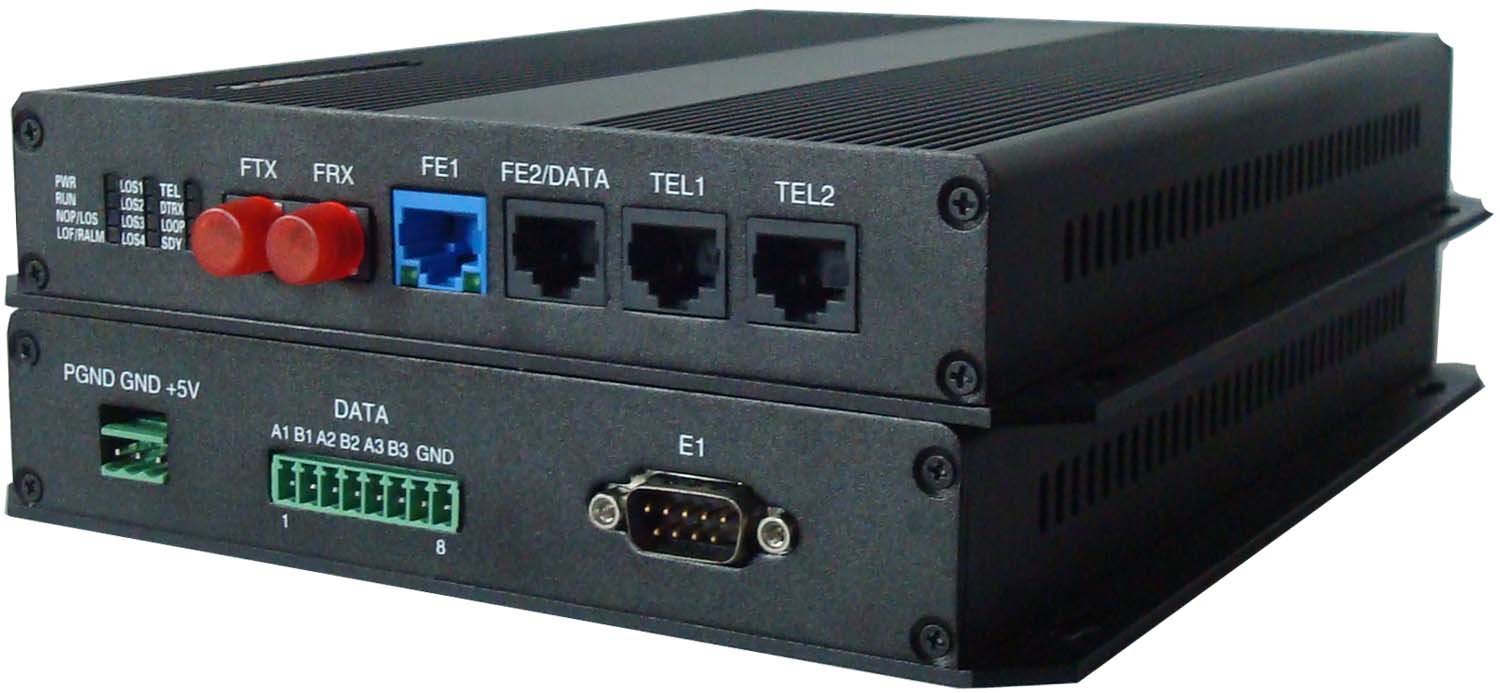 产品概述    HJ-A2001综合接入设备是基于大规模可编程逻辑器件开发的点对点传输设备，实现100M线速以太网数据通道、电话、标准E1、异步数据RS485/422/232的混合复用和传输。    设备具有完善的告警、监控功能，集成度高，功耗低，性能稳定，使用方便。    设备广泛应用于公安系统、银行系统、高速公路、电信、移动、联通等通信网。功能特点1.各接口技术参数均符合国际或国内相关标准2.光接入,提供4E1+2FE(100M+10M)+8路电话+8路异步数据(RS232/422/485)  E1接入，提供1FE+8路电话+8路异步数据(RS232/422/485)3.集中式板卡支持热插拔功能4.设备采用过流、过压三级防雷保护(非常重要，由于用户线布在户外)，通过ITU-T K.20关于雷电冲击、电力感应试验和电力接触试验。电路冲击释放后，能自动恢复5.以太网接口自适应，支持自动协商方式，工作于全双工/半双工6.具备防以太网环回功能（当光线路发生环回时，以太网数据不会被环回，有效防止了因以太网环回可能导致的以太网络瘫痪）7.设备电源为DC5V或AC220V 8.抗干扰能力强、性能稳定、功能完善9.完善的网管功能，实时检测设备运行中的各种状态(选配)10.桌面式或4U机架式(19英寸4U铝型材机箱)产品配置应用方案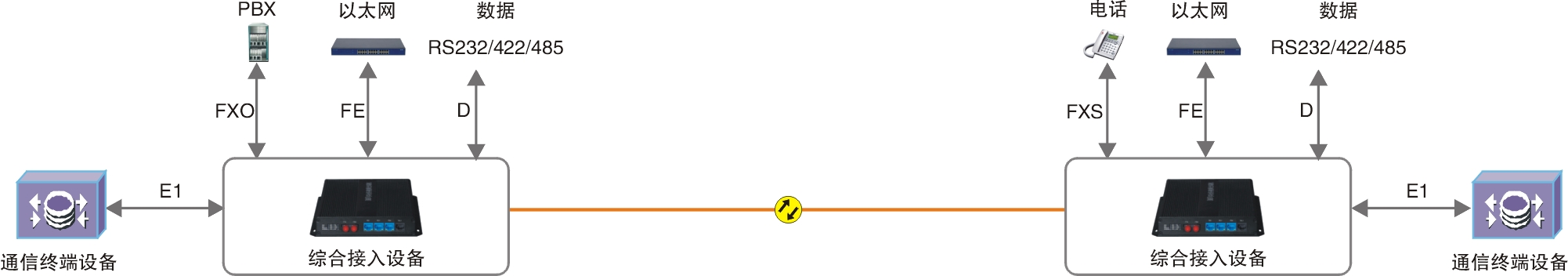  HJ-A2010综合复用设备产品外观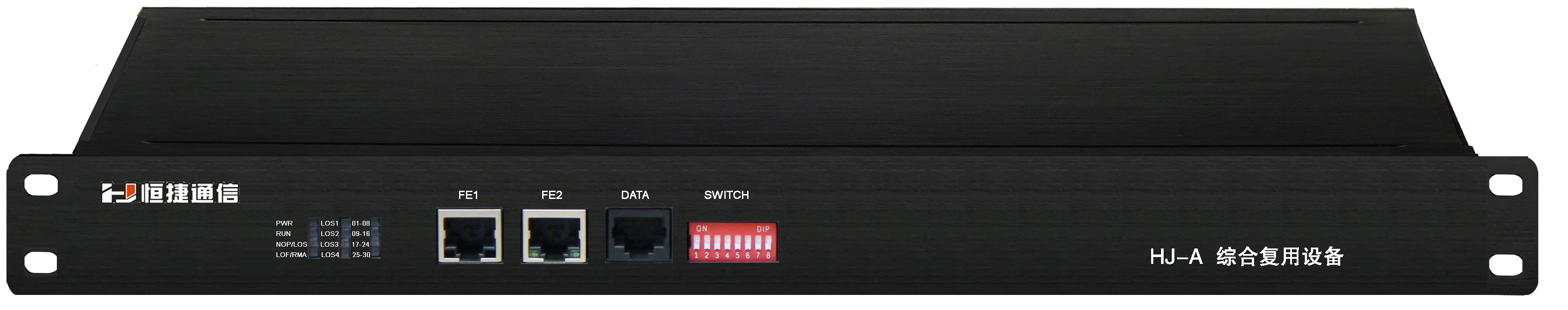 正面视图 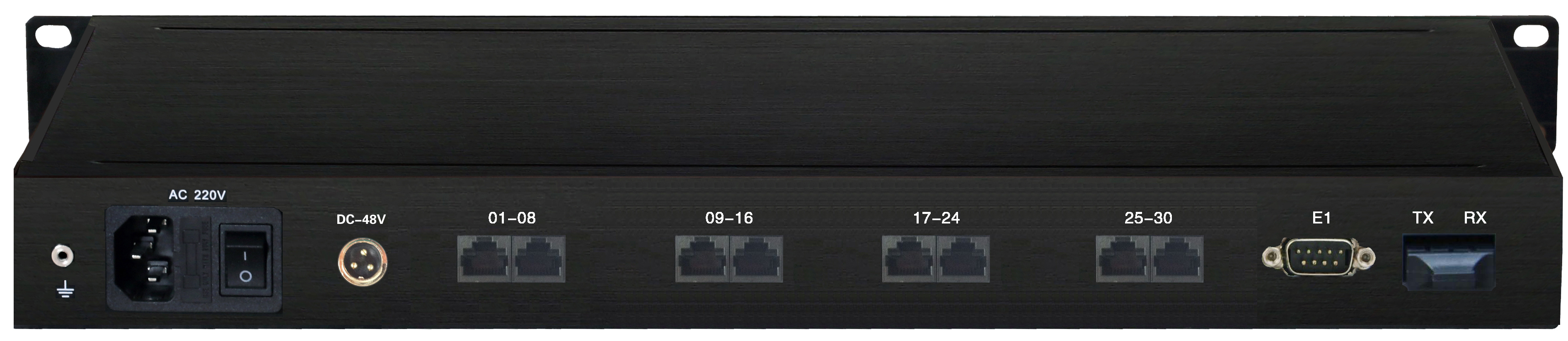 背面视图产品概述    HJ-A2010系列综合接入设备是经济型、简洁型、单板型的综合接入设备，传输介质为E1通道或光纤通道。提供30x64K用户业务。用户业务种类包括：语音、以太网、E1(G.703)、异步数据等。    产品业务种类多，业务容量小；针对一些相对分散的用户、小型企业或专线临时扩容的用户提供快捷、灵活的解决方案。产品具有较高的性价比。功能特点1.适用于≤30路用户业务2.模块化系统设计；根据用户需求任意配置各种功能的业务模块3.根据用户需求配置FXO/FXS/磁石/4线音频/E&M/RS232/RS422/RS485等4.性价比高、造型美观，安装操作方便5.电信级语音质量、支持来电显示；反极计费信号(选配)6.提供完善的告警和工作状态指示灯7.抗干扰能力强、性能稳定、功能完善8.电源AC220V或DC-48V供电方式9.具有完善的网管功能，实时检测设备运行中的各种状态(选配)10.19英寸1U铝型材机箱产品配置应用方案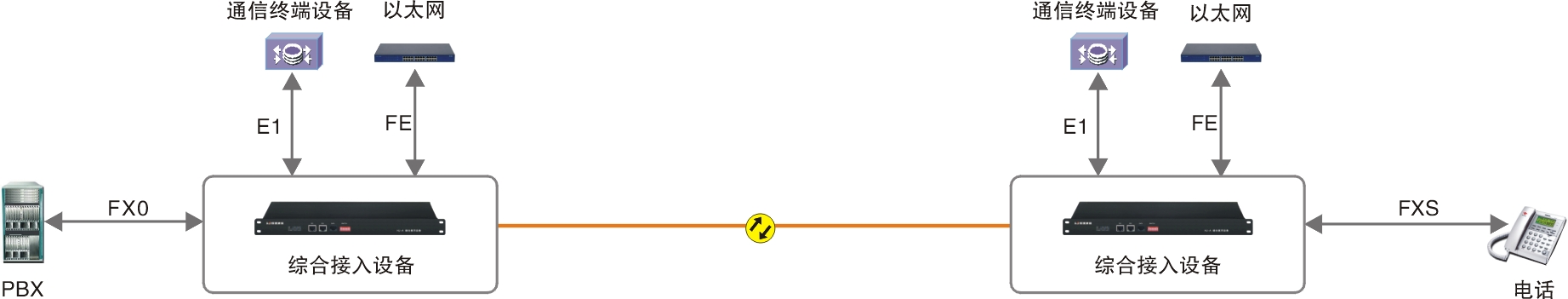 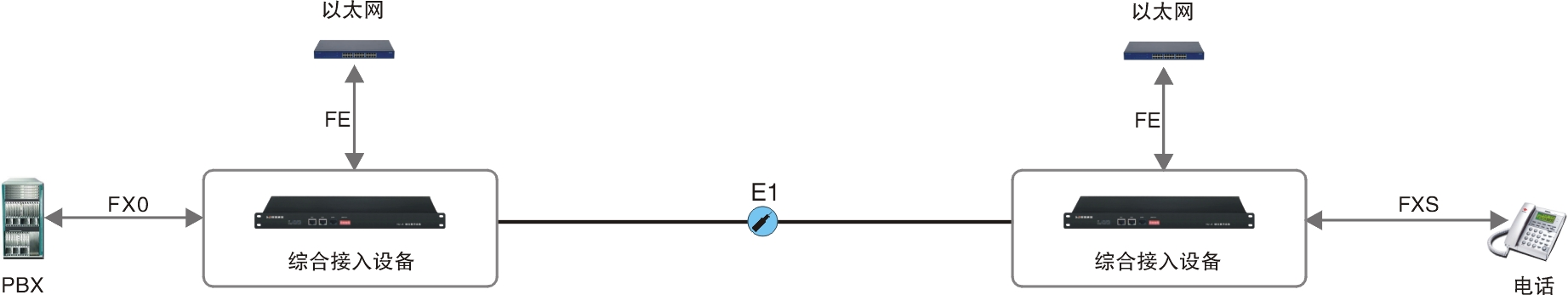 HJ-A2020综合复用设备产品外观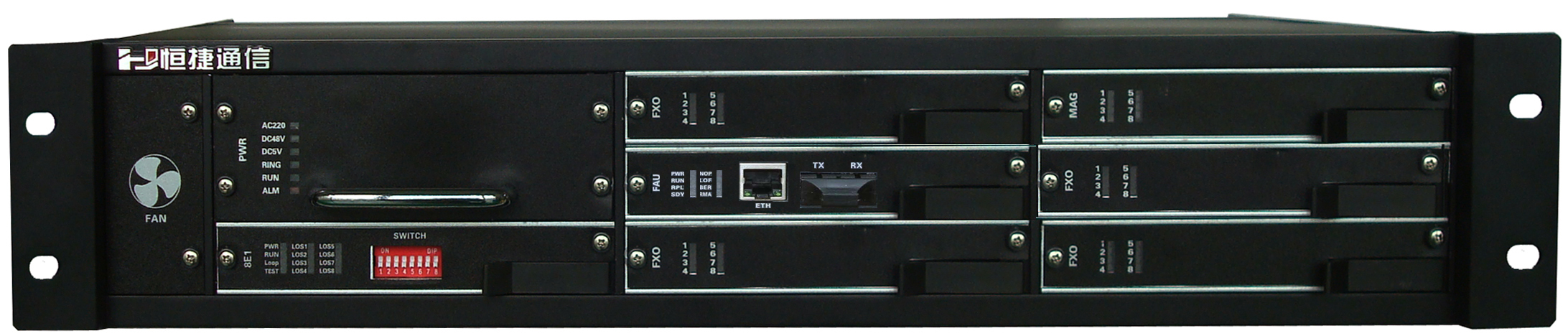 正面视图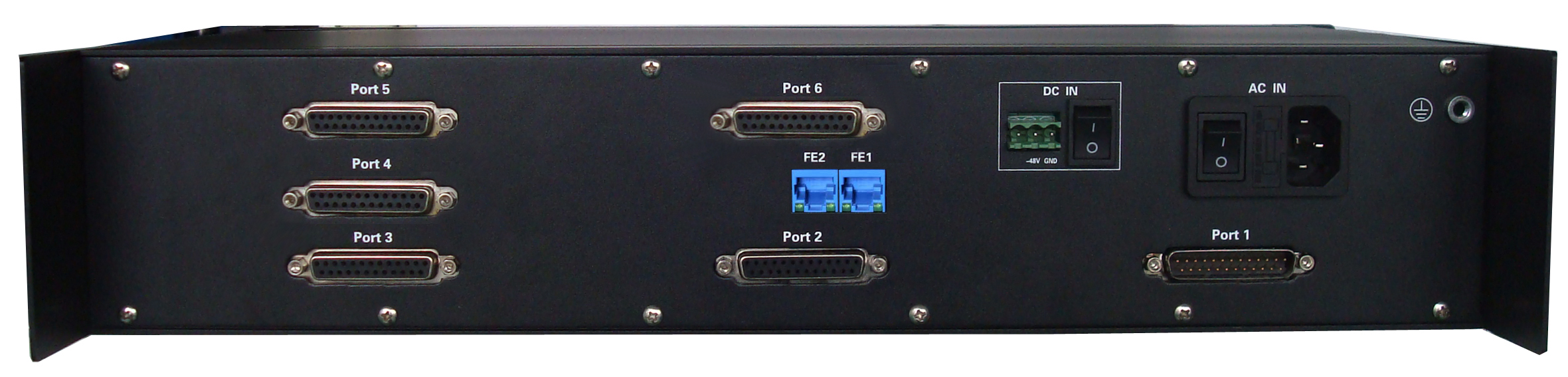 背面视图产品概述    HJ-A2020系列综合接入设备采用国际先进的集成电路、可编程逻辑电路和高速微处理器设计的一款综合接入设备。它集光传输、PCM复用、时隙交叉等技术融于一体，利用交叉技术实现了时隙资源的动态配置，从而提高了线路资源的利用率。    插卡式设计，提供6个通用业务插槽,根据用户需求任意配置各种功能的业务盘卡。业务选配非常灵活。    传输介质为E1通道(单E1/4E1捆绑)或光纤通道。    标配容量为≤48线。为中、小容量的接入提供了一套高质量、经济、可靠的解决方案。功能特点1.各接口技术参数均符合国际或国内相关标准2.语音汇聚功能；48路电话汇聚至1个E1传输,大大节省线路资源3.光接入,单框实现48路电话,采用堆叠方式,平滑扩容至几百路4.支持双光路1+1保护5.6个通用业务插槽,根据用户需求配置FXO/FXS/磁石/E&M/4线音频/E1/以太网/RS232/RS422/RS485等6.1～2个物理隔离以太网接口,带宽根据用户需求(动/静态)配置7.同HJ-A2030板卡通用，减少用户备品备件数量8.支持热插拔功能，同时具备浪涌和三级防雷击保护9.抗干扰能力强、性能稳定、功能完善10.模块化电源设计；AC220V、DC-48V双重供电方式11.完善的网管功能，实时检测设备运行中的各种状态12.19英寸2U铝型材机箱产品配置应用方案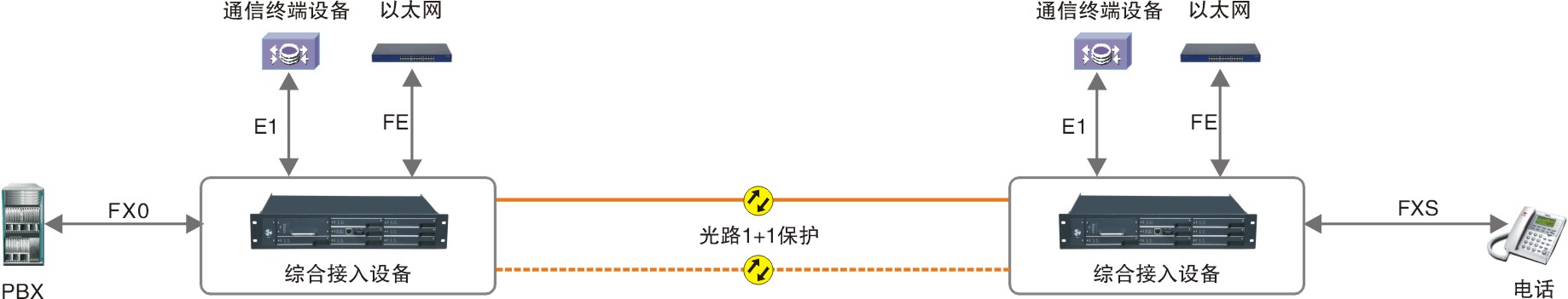 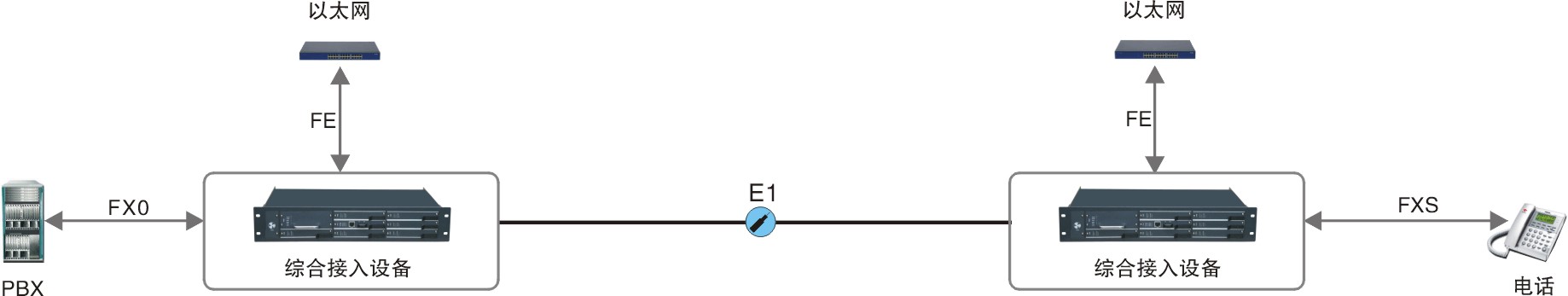 HJ-A2030综合复用设备产品外观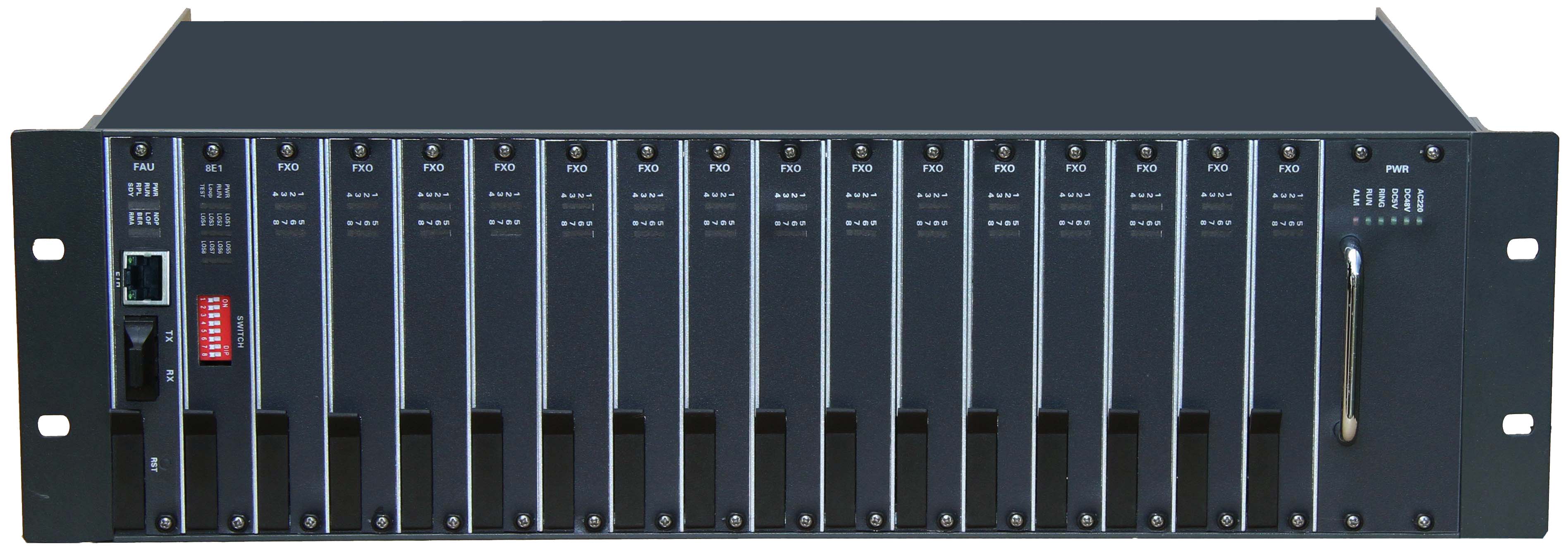 正面视图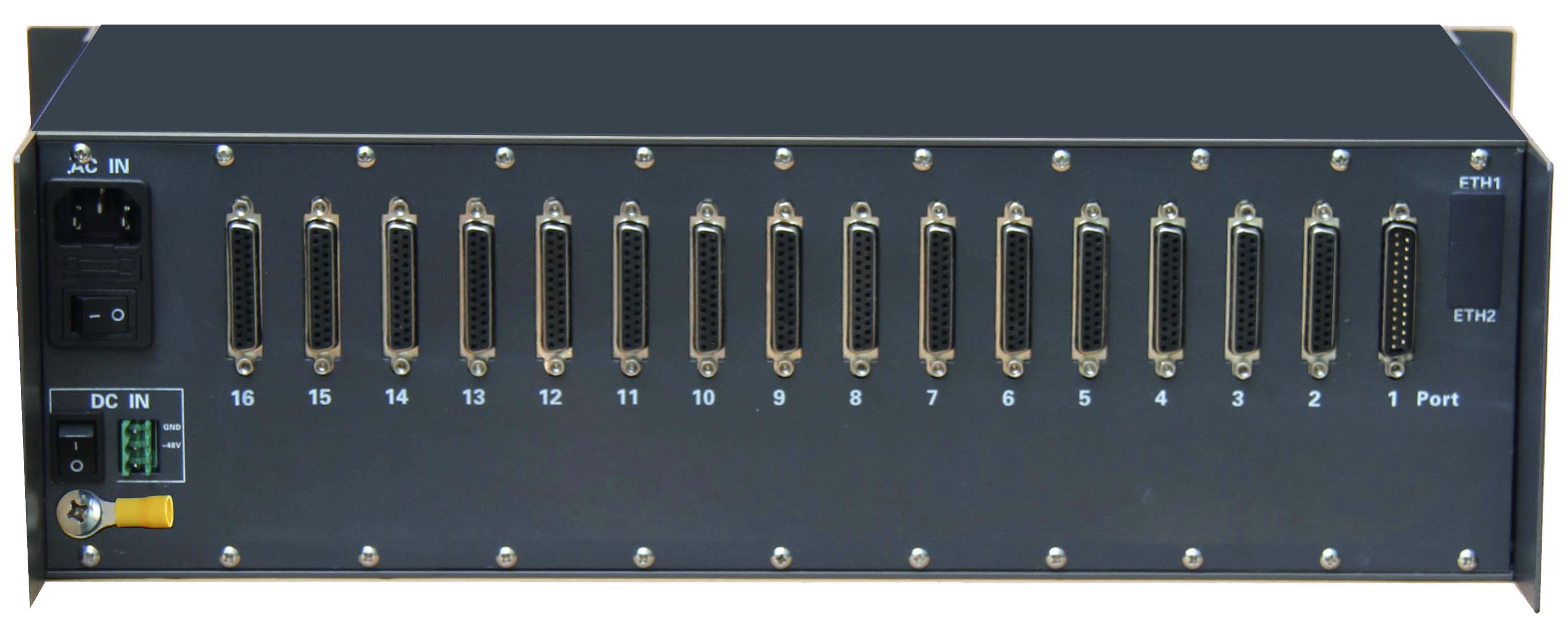 背面视图产品概述    HJ-A2030系列综合接入设备采用国际先进的集成电路、可编程逻辑电路和高速微处理器设计的一款综合接入设备。设备集光传输、PCM复用、时隙交叉等技术融于一体，利用交叉技术实现了时隙资源的动态配置，从而提高了线路资源的利用率。    采用插卡式设计，提供16个通用业务插槽，根据用户需求任意配置各种功能的业务盘卡。业务选配非常灵活。    传输介质为E1通道(单E1/4E1捆绑)或光纤通道。标配容量≤128线。为大容量的接入提供了一套高质量、经济、可靠的解决方案。功能特点1.各接口技术参数均符合国际或国内相关标准2.语音汇聚功能；128路电话汇聚至(1-4)个E1传输,(1-4)E1支持自动/人工切换,大大节省了线路资源3.光接入,单框实现128路电话,采用堆叠方式,可平滑扩容至1024。4.支持双光路1+1保护5.16个通用业务插槽，根据用户需求配置FXO/FXS/磁石/E&M/4线音频/E1/以太网RS232/RS422/RS485等 6.1～2个物理隔离以太网接口,带宽根据用户需求(动/静态)配置7.同HJ-A2020板卡通用，减少用户备品备件数量8.E1接入时，此款设备支持星型连接9.支持热插拔功能，同时具备浪涌和三级防雷击保护10.抗干扰能力强、性能稳定、功能完善11.模块化电源设计；AC220V、DC-48V双重供电方式12.完善的网管功能，实时检测设备运行中的各种状态(选配)13.19英寸3U铝型材机箱产品配置应用方案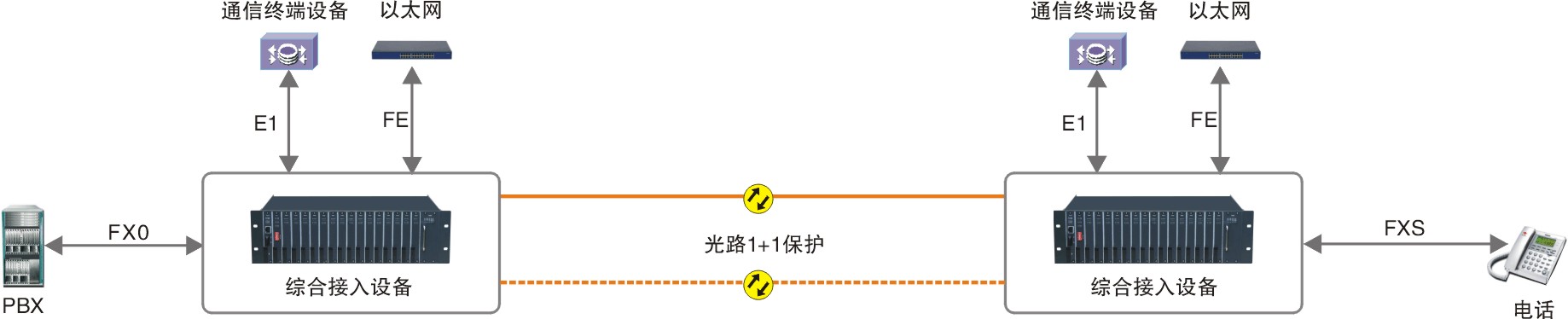 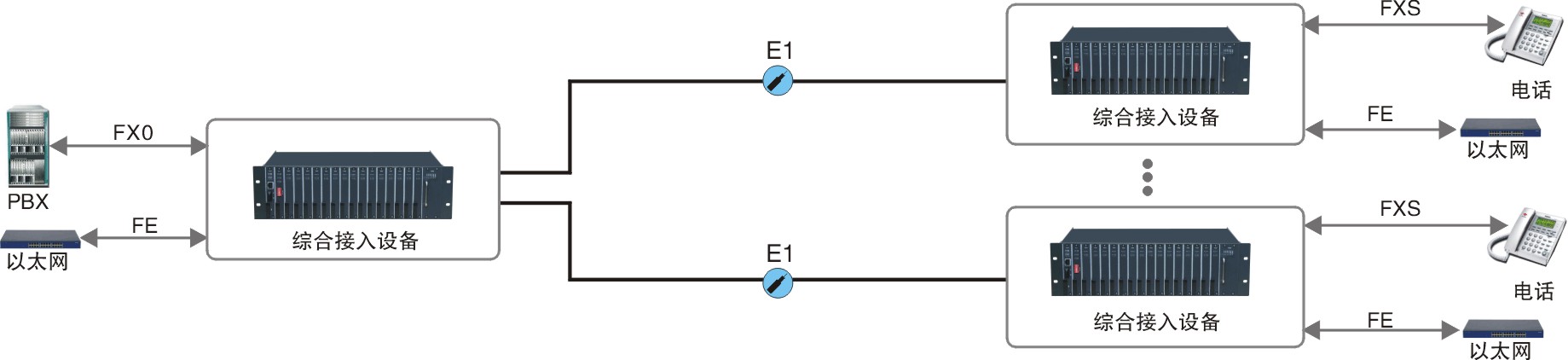 HJ-A2040综合复用设备产品外观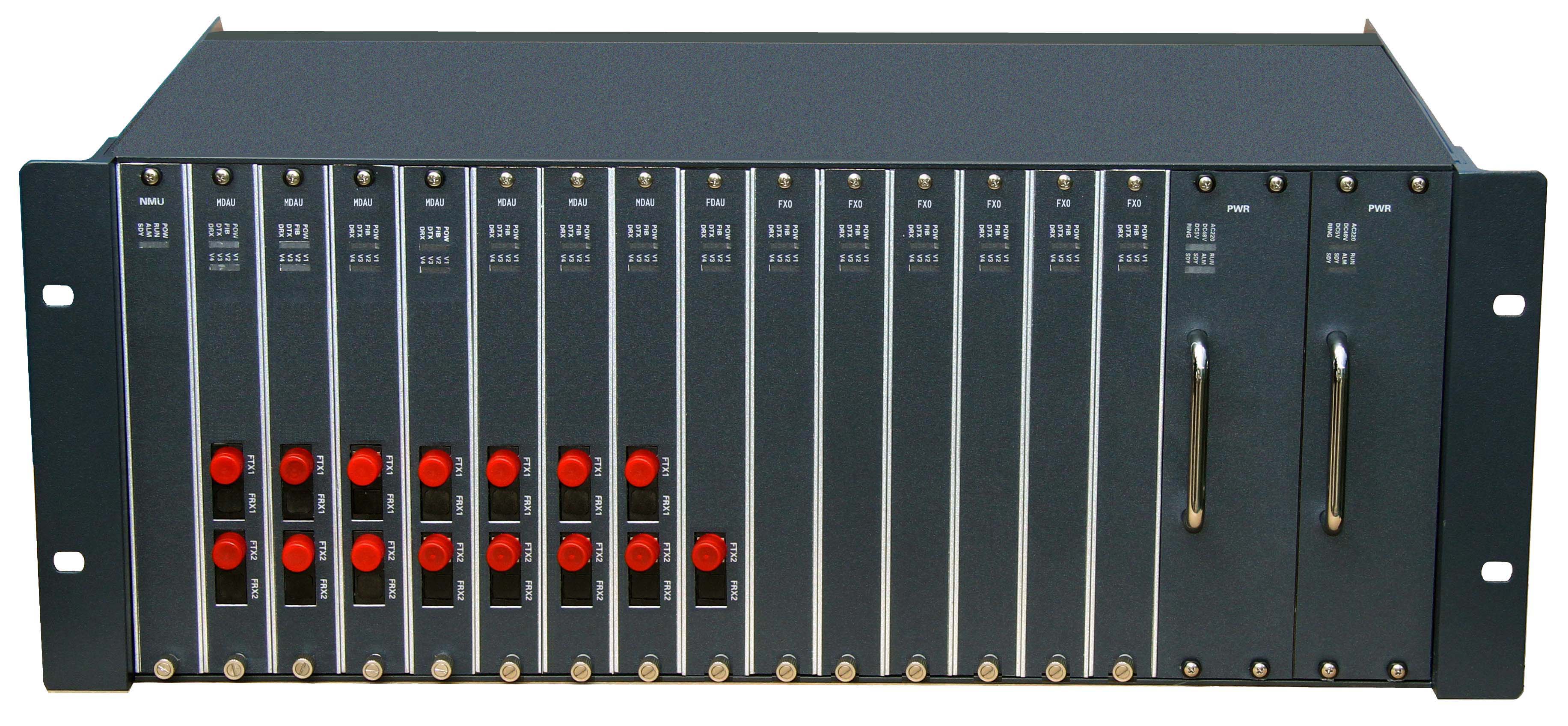 产品概述    HJ-A2040星型综合接入设备是本公司自主研发、生产的4U机架式传输设备。轻松实现中心机房设备的统一管理。    标准4U机箱，插卡式设计，提供16个业务槽位+1个网管槽位+(1~2)个电源槽位。16个业务槽位根据用户需求可混插各类业务板卡。机箱内所有板卡均支持热插拔，当其中1个板卡出现故障需要检修时无须断电即可替换，更好的提高了系统可靠性。本产品广泛应用于电信、移动等电信运营商公网及邮电、电力、银行、公安、部队、铁路、大型企事业单位等……专网。功能特点1.各接口技术参数均符合国际或国内相关标准2.提供16个业务槽位+(1～2)个电源槽位+1个网管槽位3.16个通用业务插槽，根据用户需求配置FXO/FXS/磁石/E&M/4线音频/E1(G.703)/以太网/RS232/RS422/RS485等 4.支持热插拔功能，同时具备浪涌和三级防雷击保护5.抗干扰能力强、性能稳定、功能完善6.模块化电源设计；AC220V、DC-48V双重供电方式7.完善的网管功能，实时检测设备运行中的各种状态(选配)8.19英寸4U铝型材机箱产品配置应用方案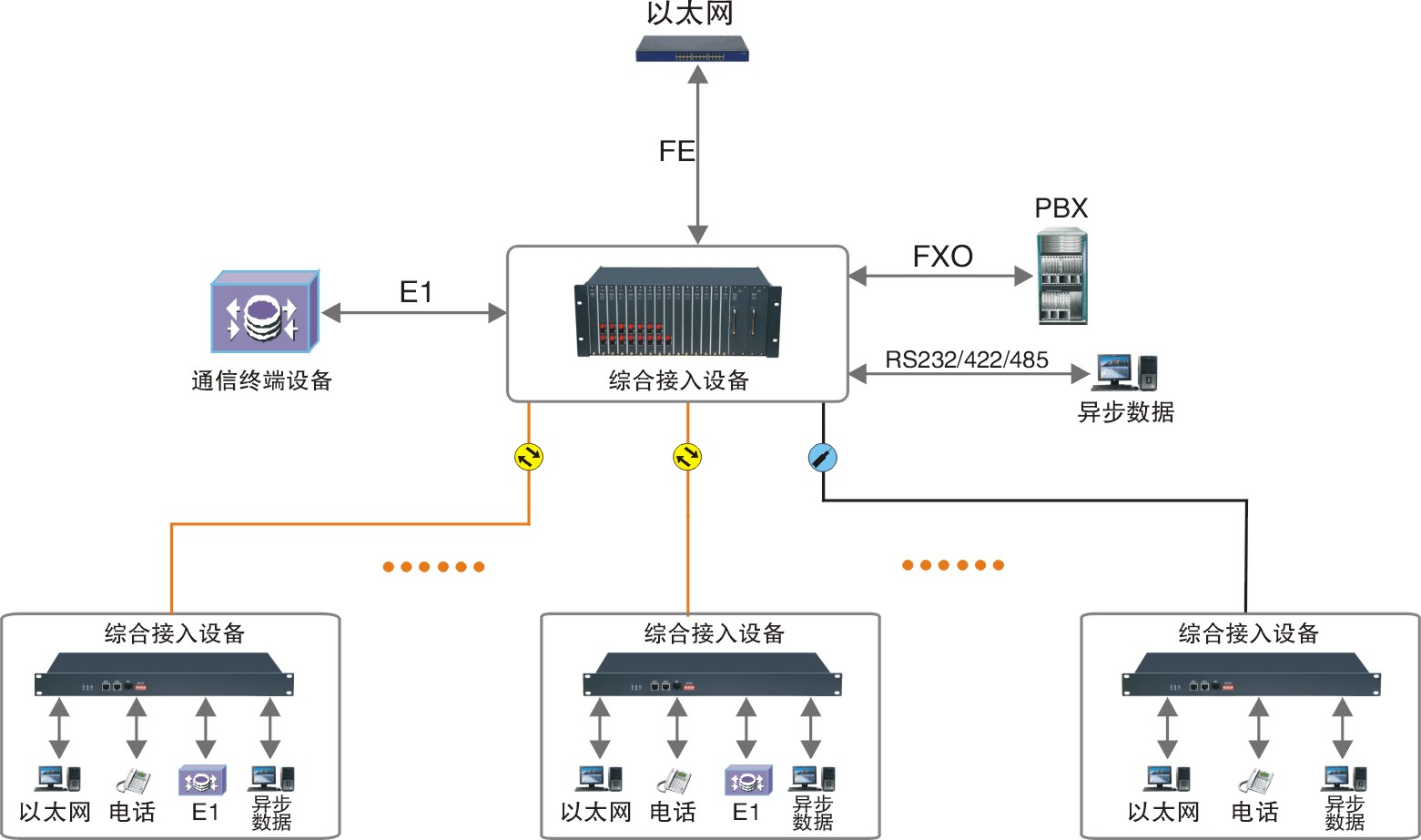 千兆光端机（多业务接入平台系列）多业务接入平台HJ-GAN101多业务接入平台产品外观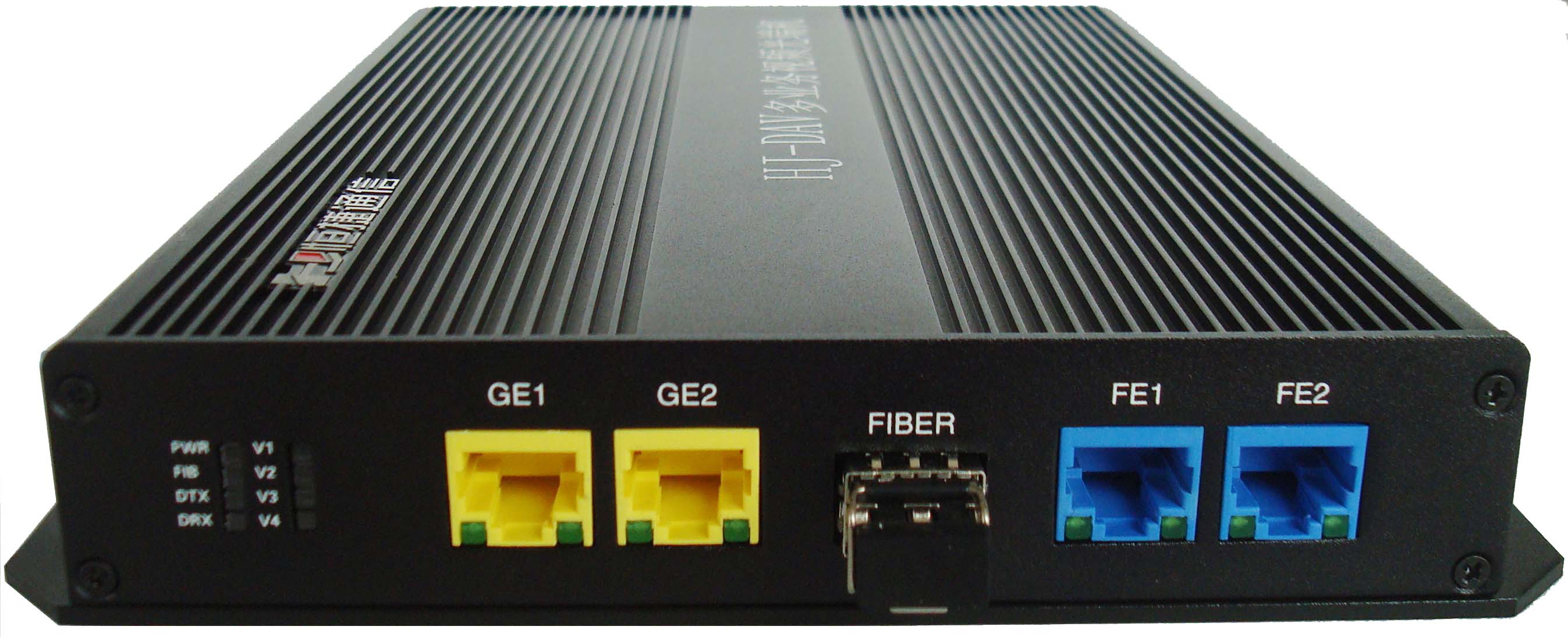 产品概述    HJ-GAN101系列产品为本公司自主研发、生产的光纤传输设备。光口速率为1.25G/2.5G/3.125G系统、功能强大、性能稳定。实现了100M/1000M线速以太网数据通道、E1(G.703)、语音(电话+磁石+4线音频等)、异步数据RS232/422/485的混合复用和传输。具有告警、监控功能，设计完善，集成度高，功耗低，使用方便。广泛应用于电信、移动等电信运营商公网及邮电、电力、银行、公安、部队、铁路、大型企事业单位等……专网。根据用户需求；可配置19英寸1U机箱或19英寸2U机箱。 功能特点：1.接口技术参数均符合国际或国内相关标准2.所有板卡支持热插拔3.所有端口具备浪涌和三级防雷击保护4.模块化系统设计；根据需求任意配置各种功能的业务模块5.同时支持以太网(10M/100M/1000M)、E1(G.703)、电话、异步数据等6.1000M以太网通道,支持无阻塞、线速转发，兼容IEEE 802.3ab7.以太网口完全物理隔离8.传输速率：10/100/1000Mps9.千兆光纤传输，大容量，易升级10.电路集成度高。设备工作稳定，故障率低、功耗低11.完善的网管功能,实时检测设备运行中的各种状态(选配)产品配置应用方案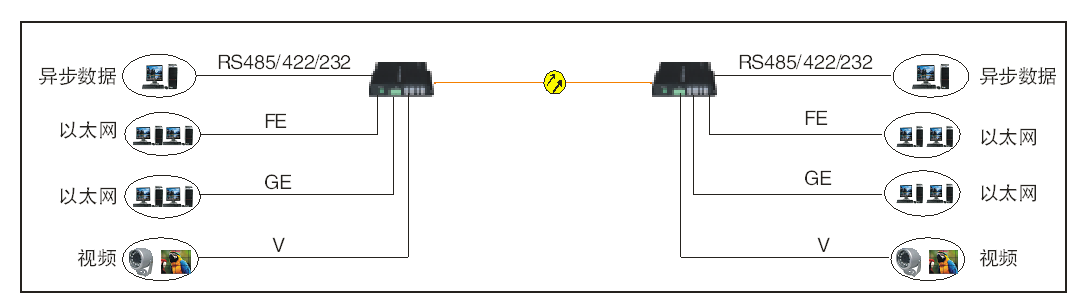 HJ-GAN110多业务接入平台产品外观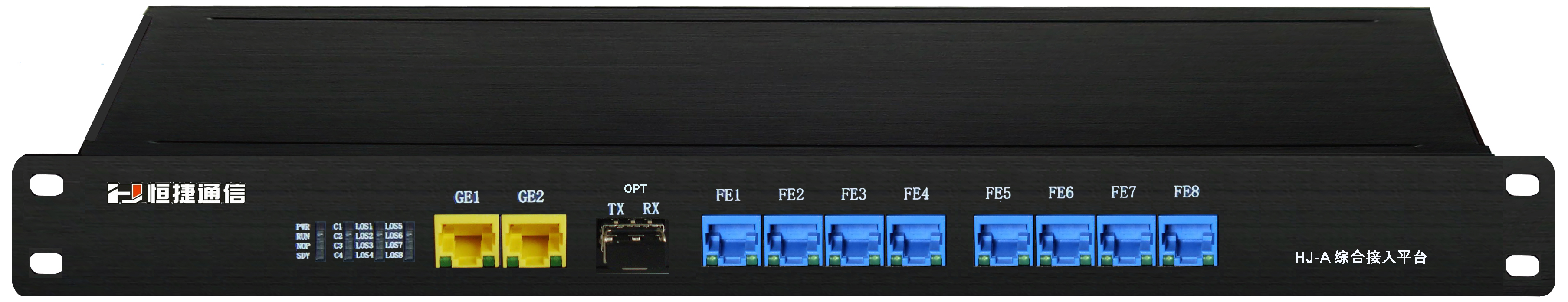 正面视图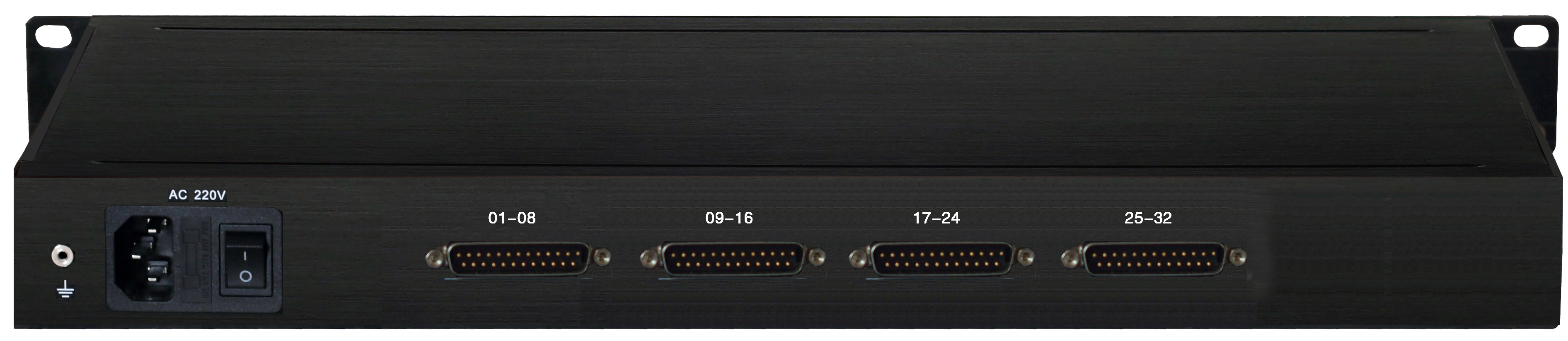 背面视图产品概述    HJ-GAN110系列产品为本公司自主研发、生产的光纤传输设备。光口速率为1.25G/2.5G/3.125G系统、功能强大、性能稳定。实现了100M/1000M线速以太网数据通道、E1(G.703)、语音(电话+磁石+4线音频等)、异步数据RS232/422/485的混合复用和传输。    具有告警、监控功能，设计完善，集成度高，功耗低，使用方便。    广泛应用于电信、移动等电信运营商公网及邮电、电力、银行、公安、部队、铁路、大型企事业单位等……专网。    根据用户需求；可配置19英寸2U机箱。功能特点1.接口技术参数均符合国际或国内相关标准2.所有板卡支持热插拔3.所有端口具备浪涌和三级防雷击保护4.模块化系统设计；根据需求任意配置各种功能的业务模块5.同时支持以太网(10M/100M/1000M)、E1(G.703)、电话、异步数据等6.1000M以太网通道,支持无阻塞、线速转发，兼容IEEE 802.3ab7.以太网口完全物理隔离8.以太网传输速率：10/100/1000Mps9.千兆光纤传输，大容量，易升级10.电路集成度高。设备工作稳定，故障率低、功耗低11.完善的网管功能,实时检测设备运行中的各种状态(选配)产品配置应用方案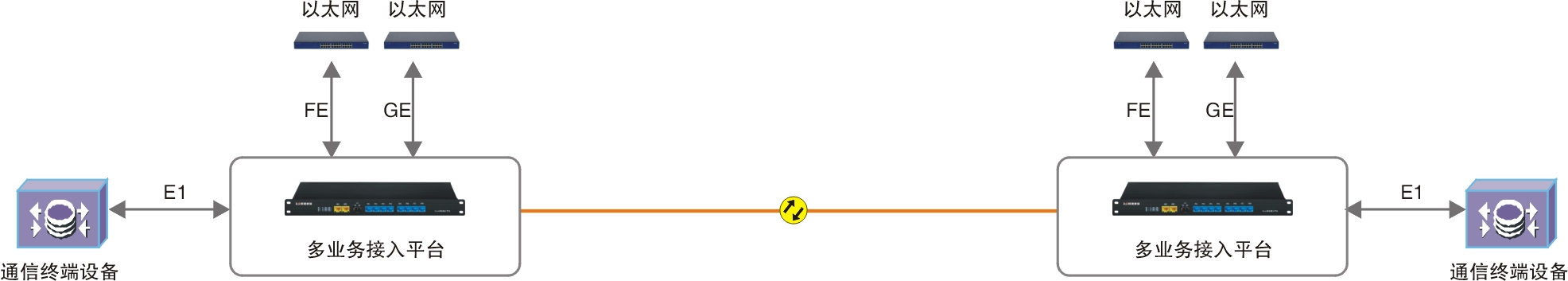  HJ-GAN202 千兆光端机产品外观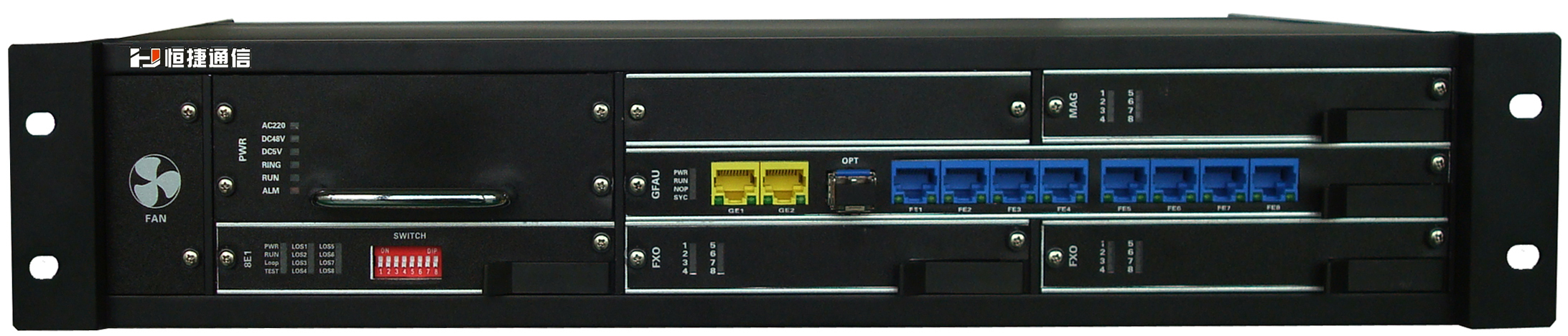 正面视图背面视图产品概述HJ-GAN202系列产品为本公司自主研发、生产的光纤传输设备。光口速率为1.25G/2.5G/3.125G系统、功能强大、性能稳定。实现了100M/1000M线速以太网数据通道、E1(G.703)、语音(电话+磁石+4线音频等)、视频音频、异步数据RS232/422/485的混合复用和传输。具有告警、监控功能，设计完善，集成度高，功耗低，使用方便。广泛应用于电信、移动等电信运营商公网及邮电、电力、银行、公安、部队、铁路、大型企事业单位等……专网。功能特点1.接口技术参数均符合国际或国内相关标准2.所有板卡支持热插拔3.所有端口具备浪涌和三级防雷击保护4.模块化系统设计；根据需求任意配置各种功能的业务模块5.同时支持以太网(10M/100M/1000M)、E1(G.703)、电话、音视频、异步数据RS232/422/485等6.1000M以太网通道，支持无阻塞、线速转发,兼容IEEE 802.3ab7.以太网传输速率：10/100/1000Mps8.100M以太网口完全物理隔离9.千兆光纤传输，大容量，易升级10.电路集成度高。设备工作稳定，故障率低、功耗低11.完善的网管功能，实时检测设备运行中的各种状态（选配）12.可实现光口1+1保护产品配置应用方案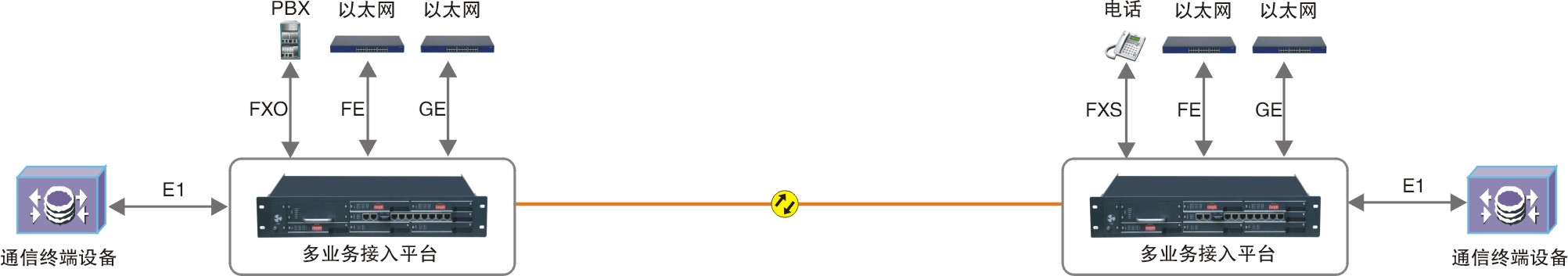 HJ-GAN400千兆光端机产品外观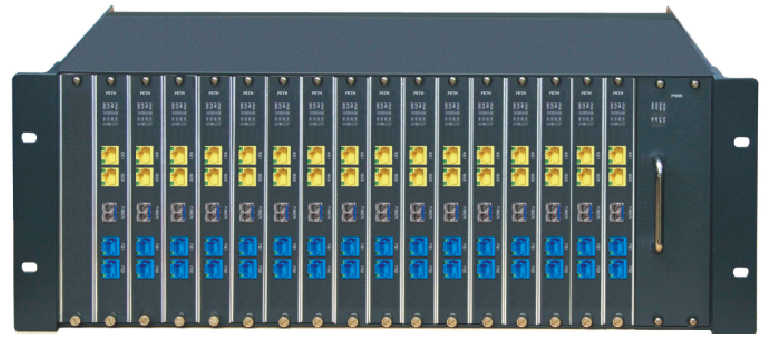 机架式示意图产品概述HJ-GAN400系列工业千兆以太网光端机是专门针对网络高清摄像机以及网络门禁等系统开发的物理隔离型光纤传输设备，系统采用超大规模集成电路开发的光传输设备，实现了1000M/100M线速以太网数据、视频及异步数据的传输。光口速率为1.25G/2.5G系统、功能强大、性能稳定，以太网通道之间相互隔离，且带宽为100M、1000M。工业千兆以太网光端机分桌面式、机架式两种。机架式为标准4U机箱，插卡式设计，提供16个业务槽位+1个网管槽位+(1～2)个电源槽位。16个业务槽位根据客户需求可混插各类语音板卡、数据板卡。机箱内所有模块均支持热插拔，当其中某个板卡出现故障需要检修时无须断电即可替换，更好的提高了系统可靠性和可维护性。具有告警、监控功能，设计完善，集成度高，功耗低，使用方便。广泛应用于电信、移动等电信运营商公网及邮电、电力、银行、公安、部队、铁路、大型企事业单位等……专网。功能特点各接口具备浪涌和三级防雷击保护模块化结构设计，易扩容 支持多路1000M以太网、多路100M以太网、多路视频、多路RS485/RS422/RS232等所有以太网通道完全物理隔离光线路传输距离：20～100Km可供选择工业级设计，安全可靠完善的网管功能,实时检测设备运行中的各种状态（选配）支持用户定制及OEM方式产品配置应用方案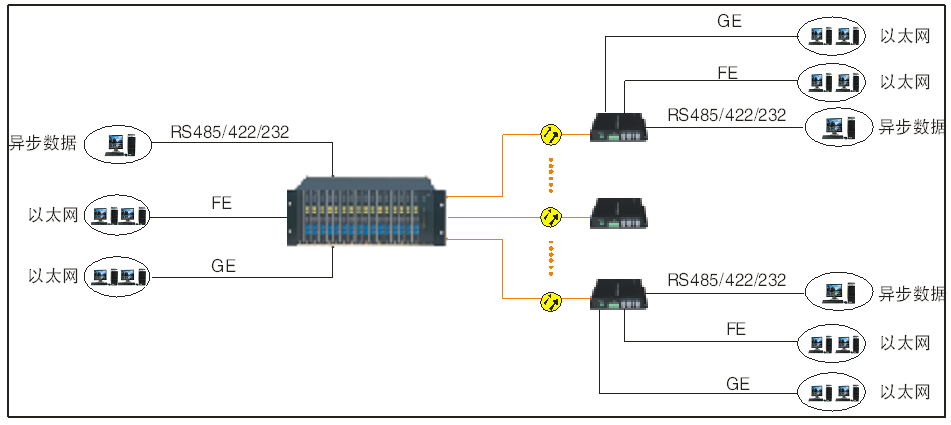 智能接入平台（SDH光端机系列）智能接入平台MSAP iAN155智能接入平台产品外观正面视图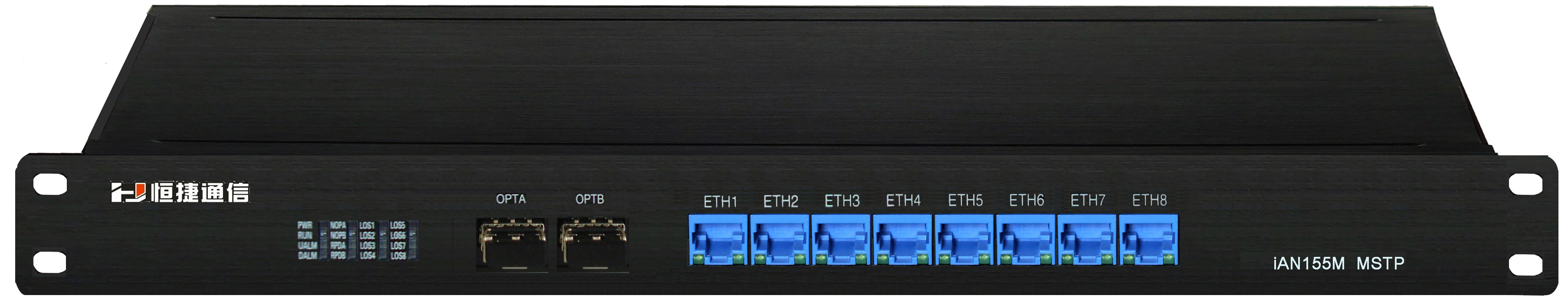 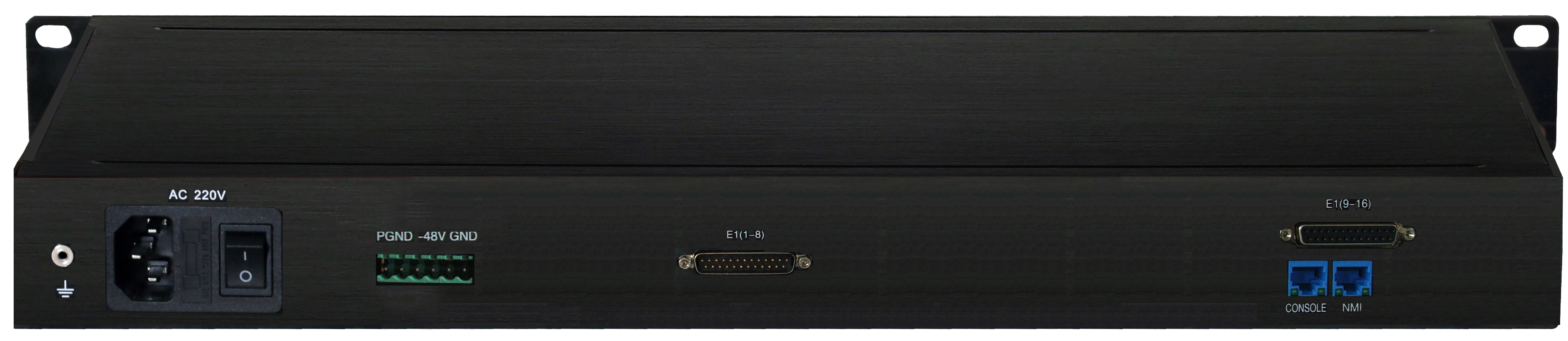 背面视图产品概述    iAN155光端机是STM-1级别的多业务SDH（Synchronous Digital Hierarchy）光传输系统。具有两路STM-1等级群路光口，实现E1和基于GFP封装的以太网等业务的复用和传输。支持全时隙交叉功能，上下电路方便灵活，可作为上下电路复用器或终端复用器，组建点对点、链网、环网网络。    设备广泛应用于可靠性要求高，功能要求齐全的场合。如：电信、移动、联通、电力、公安、部队、高速公路、银行、航空等专用通信网。功能特点各接口技术参数均符合国际或国内相关标准19英寸1U机箱，独立式设计传输接口：提供2个STM-1速率等级群路光接口，采用SFP光模块业务接口：8个标准E1接口（G.703），非平衡式或平衡式接口可供选择；8个物理隔离的10/100M带宽以太网接口    辅助接口：以太网网管接口，接口方式RJ45；提供串行网管接口CONSOLE，接口方式RJ45支持1+1通道自动保护功能，保护倒换时间<50ms以太网功能支持ITU-T G.7041标准的GFP-F封装协议支持ITU-T G.707建议的VCAT协议，支持ITU-T G.7042 建议的LCAS协议支持PAUSE流控功能支持最长帧长为1552字节支持LAN端口自协商功能支持远端掉电检测（RPD）功能和自动激光关断（ALS）功能支持内置误码仪和多种环回操作支持本地的软件在线升级，易于维护模块化电源设计；AC220V、DC-48V双重供电方式完善的网管功能，实时检测设备运行中的各种状态(选配)尺寸结构:1U机架式：(484x231x44)mm产品配置应用方案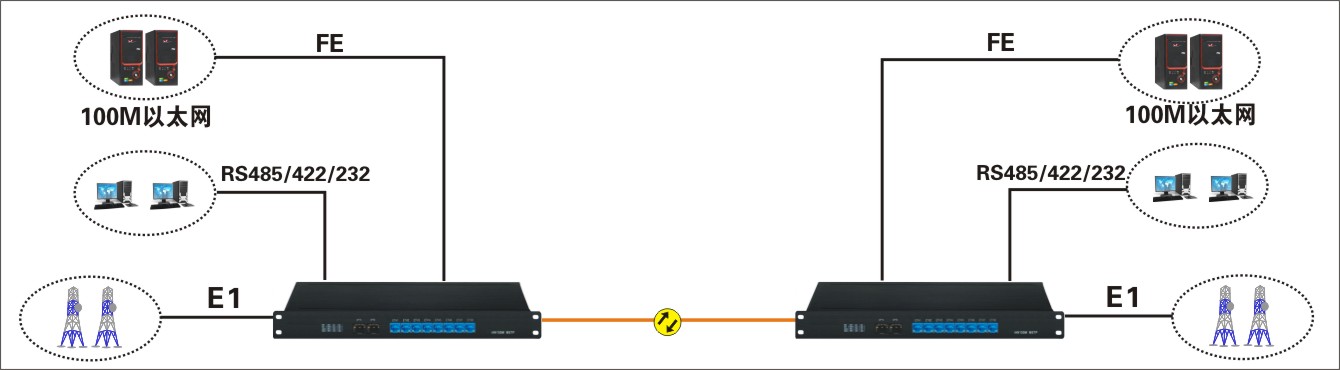  iAN220智能接入平台产品外观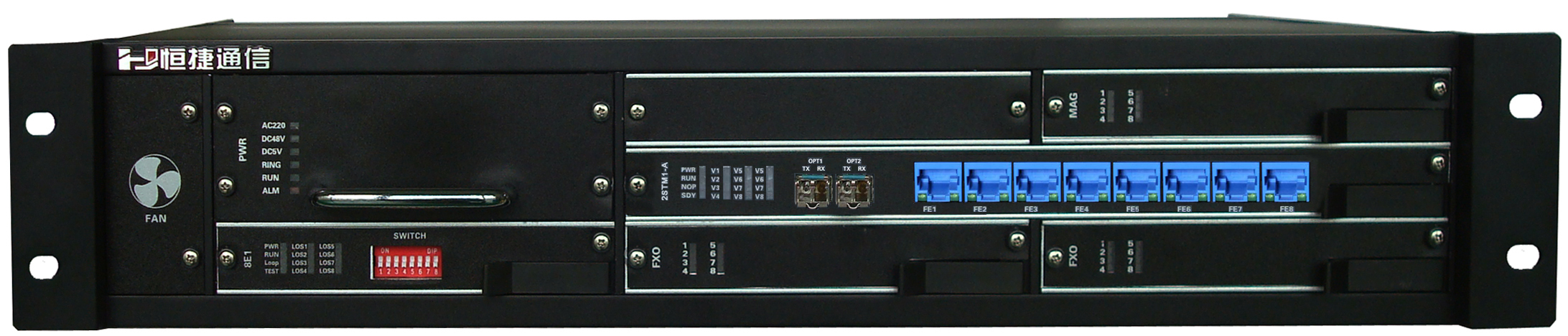 正面视图背面视图产品概述    iAN220智能接入平台MSAP是STM-1级别的多业务SDH（Synchronous Digital Hierarchy）光传输系统。具有两路STM-1等级群路光口，实现E1和基于GFP封装的以太网等业务的复用和传输。设备支持全时隙交叉功能，上下电路方便灵活，可作为上下电路复用器或终端复用器，组建点对点、链网、环网网络。功能特点1.各接口技术参数均符合国际或国内相关标准2.各接口具有良好的过流、过压和防雷保护。通过ITU-T K.20关于雷电冲击、电力感应试 验和电力接触试验；电路冲击释放后，能自动恢复3.设备各种板卡均支持热插拔功能 4.19英寸2U机箱，插卡式设计结构，扩容维护方便；1个主控插槽、5个业务插槽和1个  电源插槽；5个业务插槽任意混插各类语音盘、数据盘、E1盘等5.提供2个STM-1速率等级群路光接口，采用SFP光模块，支持热插拔6.24个标准非平衡E1接口；8个物理隔离的10/100M带宽以太网接口；40个电话语音接口7.辅助接口：以太网网管接口MNI；提供串行网管接口CONSOLE，接口方式RJ458.支持远端掉电检测（RPD）功能和自动激光关断（ALS）功能9.支持本地的软件在线升级，易于维护10.模块化电源设计；AC220V、DC-48V双重供电方式11.完善的网管功能，实时检测设备运行中的各种状态(选配)12.标准2U机箱：(484x276x88)mm产品配置iAN7200智能接入平台产品外观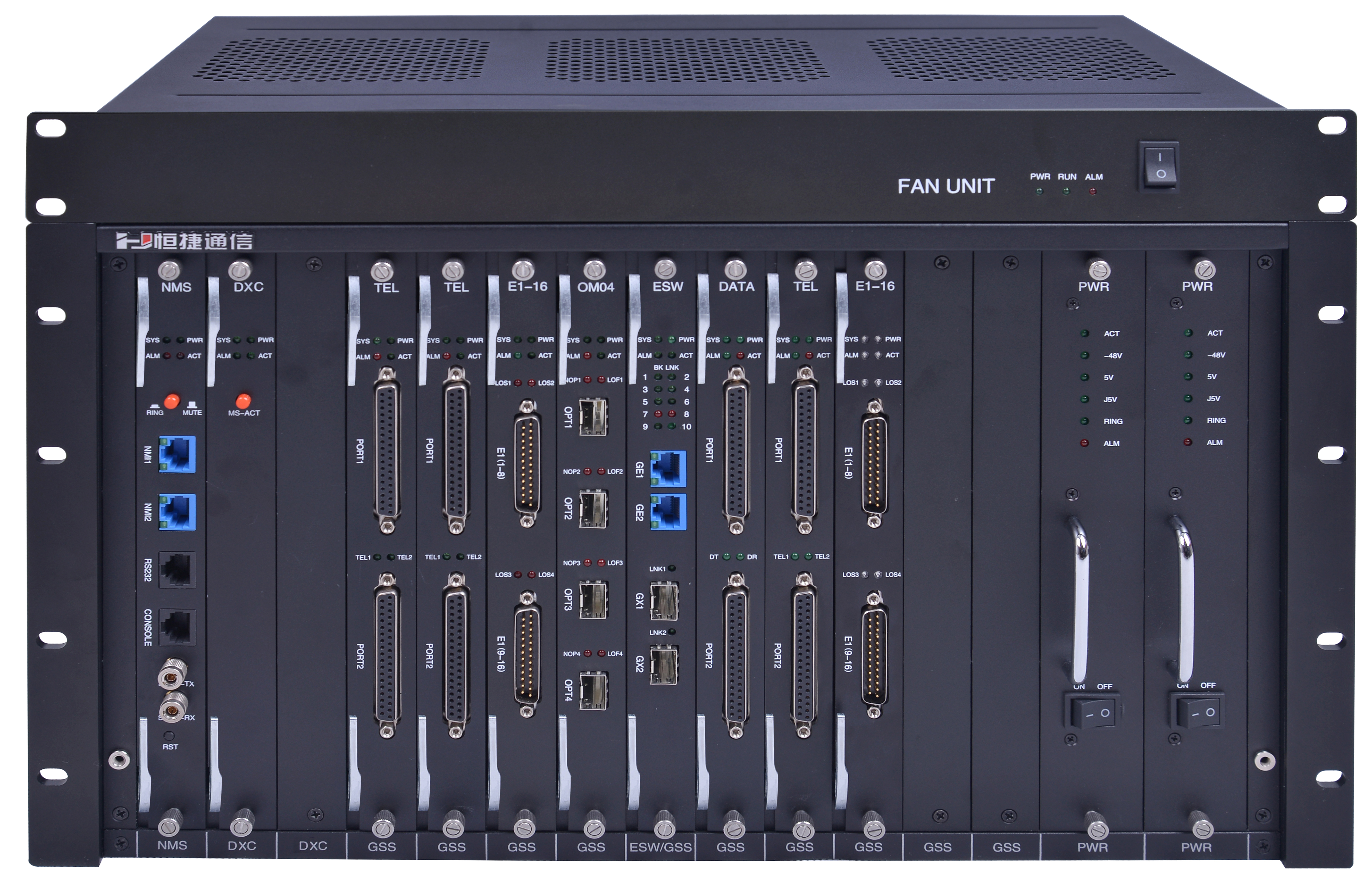 产品概述    iAN7200是面向客户专线业务和宽带IP数据业务的综合接入平台(MSAP)，定位于城域网边缘接入层，iAN7200在线路侧提供SDH 155M/622M上行，同时还提供GE上行，支持SDH/MSTP、IP城域网的双向承载用户侧提供SDH、PDH、以太网、PCM、GSHDSL等各种接入方式，灵活满足运营商各类大客户、中小商业客户、3G和NGN的接入需要。    iAN7200利用155M/622M光口替代大量传统PDH设备的E1电口或光纤收发器以太网电口，解决E1铜线或五类线缆过多而带来故障多、维护成本高的问题；通过将E1、V35、以太网等业务转化成VC12进行汇聚收敛和统一调度，为方便灵活的进行业务配置PDH PCM、协转、光纤收发器、GSHDSL等设备的机房空间占用成本。    iAN7200将SDH完善的OAM管理功能和恒捷独特的远端网管技术相结合，实现对接入层设备的全程网管，提高运营商对接入层网络的管理控制能力。    iAN7200主要面向大容量客户接入。功能特点1.支持16x16VC4或1008x1008 VC12的交叉能力2.基于电信级的产品设计，支持群路盘1+1备份，实现群路，交叉和时钟模块的热备份；双  电源备份和负荷分担；支持支路盘的1+1保护；采用SFP热插拔光接口机板卡全免热插拔  设计背板提供SDH、以太网两套总线；因此线路侧在提供STM-1/STM-4上行的同时，提供2路  GE上行4.支持SDH通道和复用段保护，可实现多种网络拓扑，包括点到点、链型、环形和环带链型5.支持EOS功能，采用GFP、LAPS封装协议，支持LCAS功能，可与主流MSTP厂商设备兼容  对通6.单个子框最大支持160路E1或者80路以太网接入7.可与恒捷以太网光纤收发器、PDH光端机、以太网复用器、协议转换器、PCM、SDH多业务  光端机等产品实现互通和远端网管支持内置DCN网管通道，解决运营商DCN网对接入层覆盖不足的问题；支持多个子框的网  管级联9.提供内置误码仪功能和远端设备掉电告警功能10.支持以太网环路检测功能11.支持网管平台对本地设备板卡和远端设备的软件在线升级功能产品配置应用方案运营商企业数据接入解决方案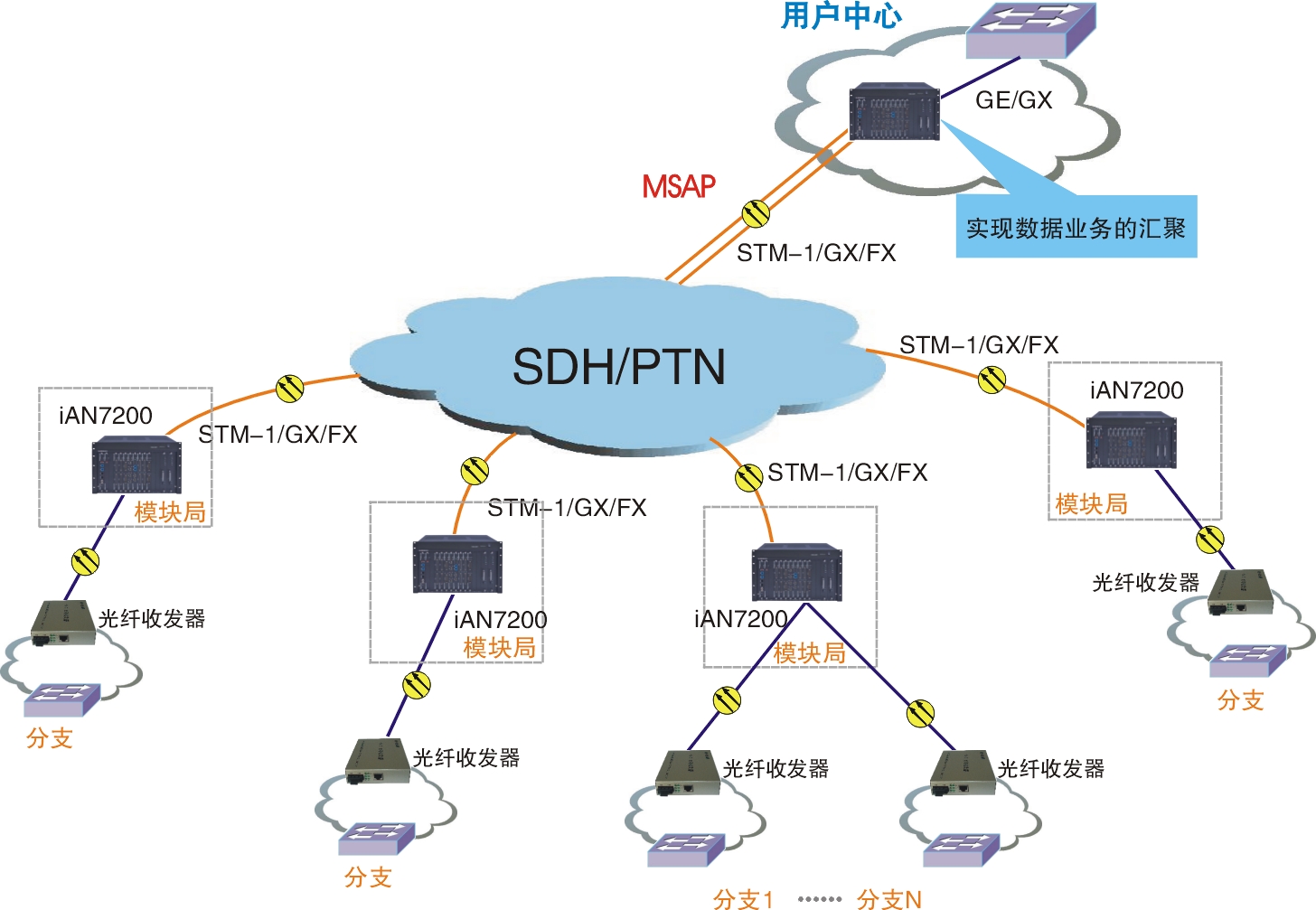 政府部队及企业专网综合接入解决方案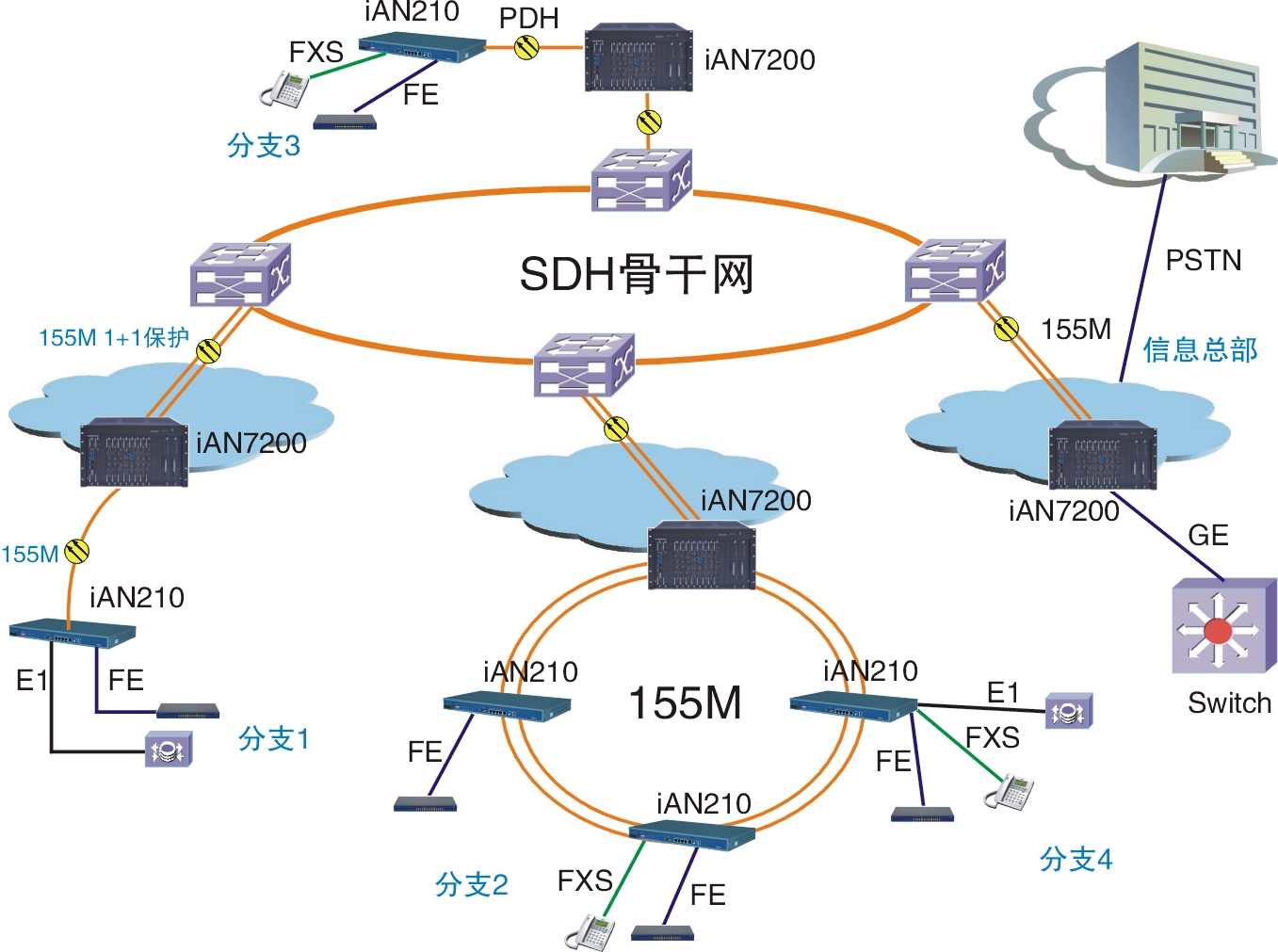 多业务光端机（PDH光端机系列）多业务光端机 HJ-F120多业务光端机产品外观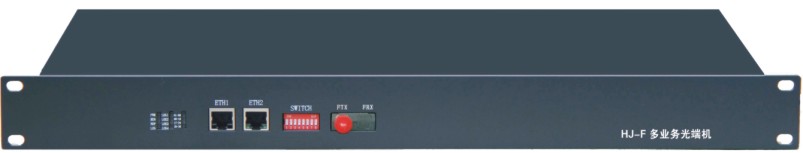 正面视图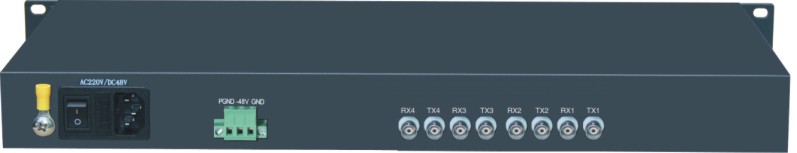 背面视图产品概述    HJ-F120系列多业务光端机为本公司自主研发、生产的多业务光纤传输设备。设备采用国际先进的集成电路、可编程逻辑电路和高速微处理器设计的一款多业务光端机。支持4个E1(G.703)接口、可扩展电话/以太网/异步数据/同步数据等。广泛应用于电信、移动等电信运营商公网及邮电、电力、银行、公安、部队、铁路、大型企事业单位等……专网。功能特点1.各接口具备浪涌和三级防雷击保护2.各接口技术参数均符合国际或国内相关标准3.模块化的设计；易扩容、维护方便4.接口阻抗75Ω(非平衡)或120Ω(平衡)；(默认为非平衡75Ω)5.抗干扰能力强、性能稳定、功能完善6.光纤接口：FC/SC；单模/多模；0-100Km；(根据客户需求定制)7.完善的网管功能,实时检测设备运行中的各种状态(选配)8.19英寸1U铝型材机箱产品配置应用方案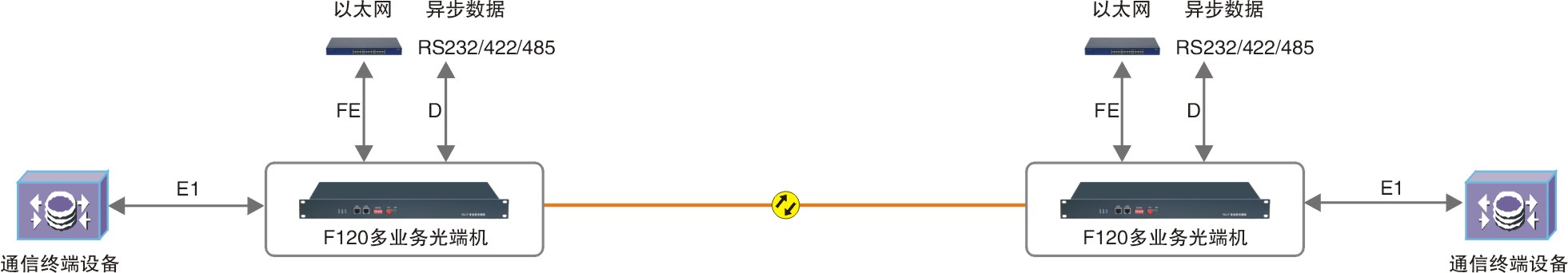  HJ-F240多业务光端机产品外观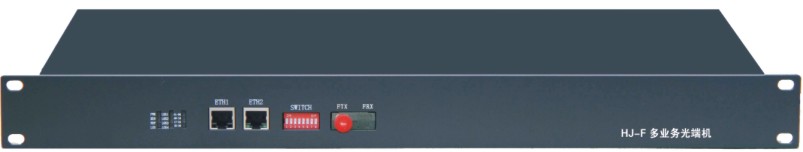 正面视图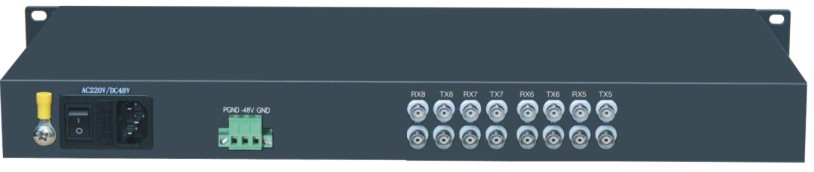 背面视图产品概述    HJ-F240系列多业务光端机为本公司自主研发、生产的多业务光纤传输设备。采用国际先进的集成电路、可编程逻辑电路和高速微处理器设计的一款多业务光端机。支持8个E1(G.703)接口、可扩展电话/以太网/异步数据/同步数据等。广泛应用于电信、移动等电信运营商公网及邮电、电力、银行、公安、部队、铁路、大型企事业单位等……专网。功能特点1.各接口具备浪涌和三级防雷击保护2.各接口技术参数均符合国际或国内相关标准3.模块化的设计；易扩容、维护方便4.接口阻抗75Ω(非平衡)或120Ω(平衡)；(默认为非平衡75Ω)5.抗干扰能力强、性能稳定、功能完善6.光纤接口：FC/SC；单模/多模；0-100Km；(根据客户需求定制)7.完善的网管功能,实时检测设备运行中的各种状态(选配)8.19英寸1U铝型材机箱产品配置应用方案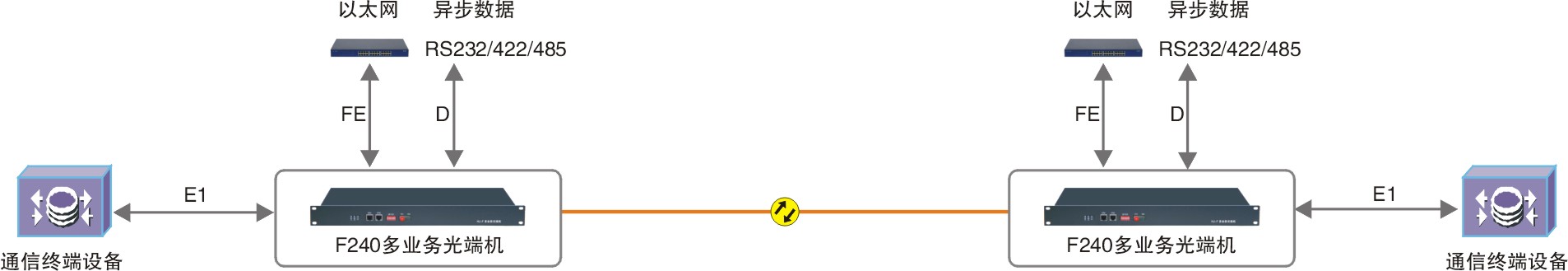  HJ-F480多业务光端机产品外观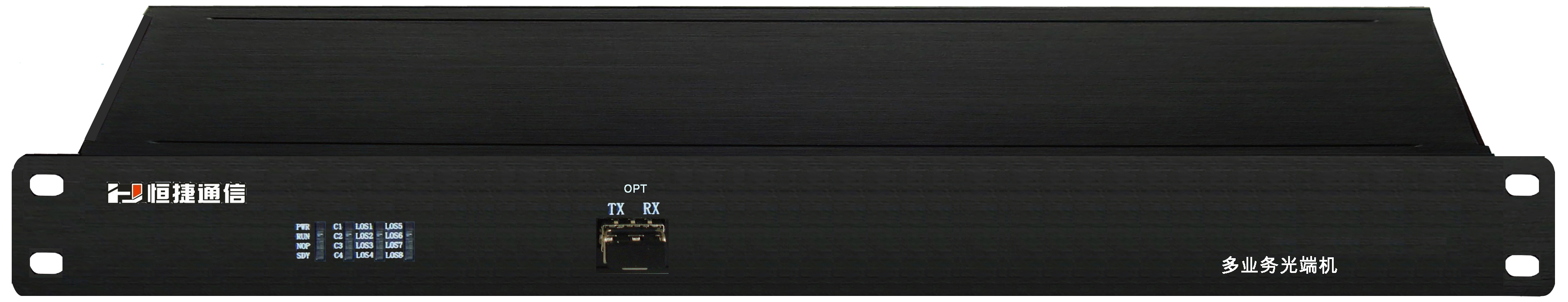 正面视图背面视图产品概述    HJ-F480系列多业务光端机为本公司自主研发、生产的多业务光纤传输设备。设备采用国际先进的集成电路、可编程逻辑电路和高速微处理器设计的一款多业务光端机。支持16个E1(G.703)接口、可扩展电话/以太网/异步数据/同步数据等。    设备广泛应用于电信、移动等电信运营商公网及邮电、电力、银行、公安、部队、铁路、大型企事业单位等……专网。功能特点：1.各接口具备浪涌和三级防雷击保护2.各接口技术参数均符合国际或国内相关标准3.采用了模块化的设计结构，易扩容、维护方便4.模块化设计可任意组合电话/以太网/异步数据/同步数据/对讲等5.接口阻抗75Ω（非平衡）或120Ω（平衡）(默认为非平衡75Ω)6.抗干扰能力强、性能稳定、功能完善7.光纤接口：FC/SC；单模/多模；0-100Km；(根据客户需求定制)8.完善的网管功能,实时检测设备运行中的各种状态(选配)9.19英寸1U铝型材机箱产品配置应用方案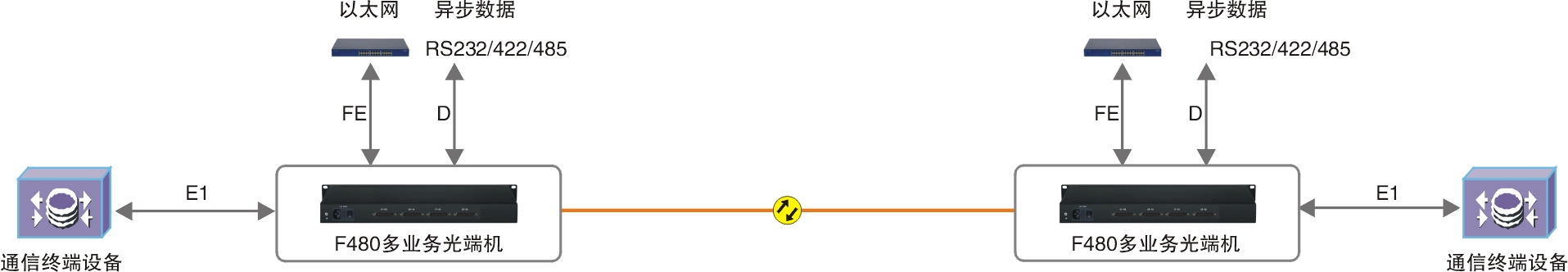 HJ-F960多业务光端机产品外观正面视图背面视图产品概述    HJ-F960系列多业务光端机为本公司自主研发、生产的多业务光纤传输设备。设备采用国际先进的集成电路、可编程逻辑电路和高速微处理器设计的一款多业务光端机。支持32个E1(G.703)接口、可扩展电话/以太网/异步数据/同步数据等。    设备广泛应用于电信、移动等电信运营商公网及邮电、电力、银行、公安、部队、铁路、大型企事业单位等……专网。功能特点：1.各接口具备浪涌和三级防雷击保护2.各接口技术参数均符合国际或国内相关标准3.各板卡均支持热插拔功能4.采用了模块化的设计结构，易扩容、维护方便5.模块化设计可任意组合电话/以太网/异步数据/同步数据/对讲等6.接口阻抗75Ω（非平衡）或120Ω（平衡）(默认为非平衡75Ω)7.抗干扰能力强、性能稳定、功能完善8.光纤接口：FC/SC；单模/多模；0-100Km；(根据客户需求定制)9.完善的网管功能,实时检测设备运行中的各种状态(选配)10.19英寸3U铝型材机箱9.19英寸1U铝型材机箱产品配置应用方案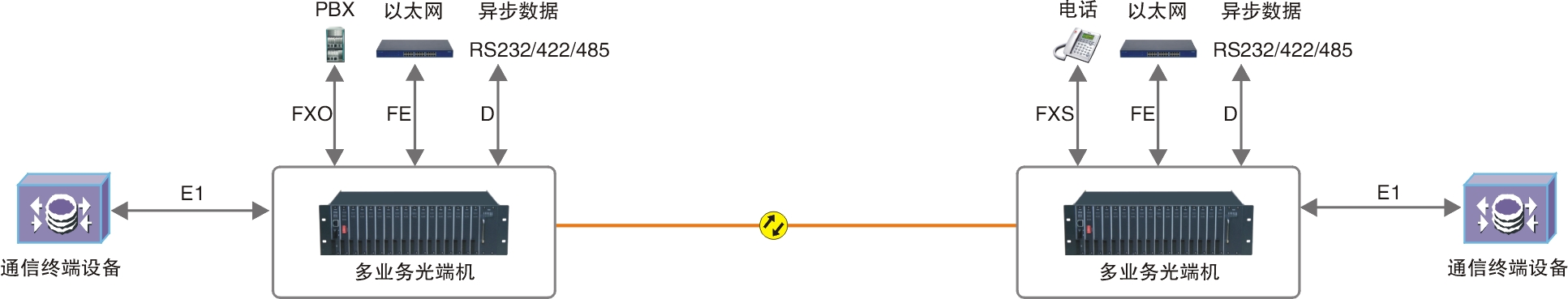 HJ-F1920多业务光端机产品外观正面视图背面视图产品概述    HJ-F1920系列多业务光端机为本公司自主研发、生产的多业务光纤传输设备。采用国际先进的集成电路、可编程逻辑电路和高速微处理器设计的一款多业务光端机。支持64个E1(G.703)接口、可扩展电话/以太网/异步数据/同步数据等。设备广泛应用于电信、移动等电信运营商公网及邮电、电力、银行、公安、部队、铁路、大型企事业单位等……专网。功能特点1.各接口具备浪涌和三级防雷击保护2.各接口技术参数均符合国际或国内相关标准3.各板卡均支持热插拔功能4.采用了模块化的设计结构，易扩容、维护方便5.模块化设计可任意组合电话/以太网/异步数据/同步数据/对讲等6.接口阻抗75Ω（非平衡）或120Ω（平衡）(默认为非平衡75Ω)7.抗干扰能力强、性能稳定、功能完善8.光纤接口：FC/SC；单模/多模；0-100Km；(根据客户需求定制)9.完善的网管功能,实时检测设备运行中的各种状态(选配)10.19英寸3U铝型材机箱产品配置应用方案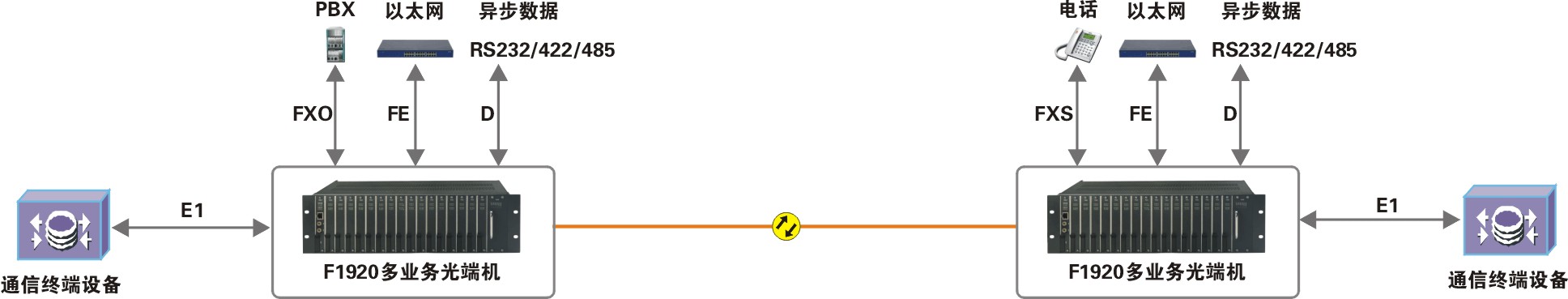 HJ-F3840多业务光端机产品外观正面视图背面视图产品概述    HJ-F3840系列多业务光端机为本公司自主研发、生产的多业务光纤传输设备。设备采用国际先进的集成电路、可编程逻辑电路和高速微处理器设计的一款多业务光端机。支持128个E1(G.703)接口、可扩展电话/以太网/异步数据/同步数据等。设备广泛应用于电信、移动等电信运营商公网及邮电、电力、银行、公安、部队、铁路、大型企事业单位等……专网。功能特点1.各接口具备浪涌和三级防雷击保护2.各接口技术参数均符合国际或国内相关标准3.各板卡均支持热插拔功能4.采用了模块化的设计结构，易扩容、维护方便5.模块化设计可任意组合电话/以太网/异步数据/同步数据/对讲等6.接口阻抗75Ω（非平衡）或120Ω（平衡）(默认为非平衡75Ω)7.抗干扰能力强、性能稳定、功能完善8.光纤接口：FC/SC；单模/多模；0-100Km；(根据客户需求定制)9.完善的网管功能,实时检测设备运行中的各种状态(选配)10.19英寸3U铝型材机箱产品配置应用方案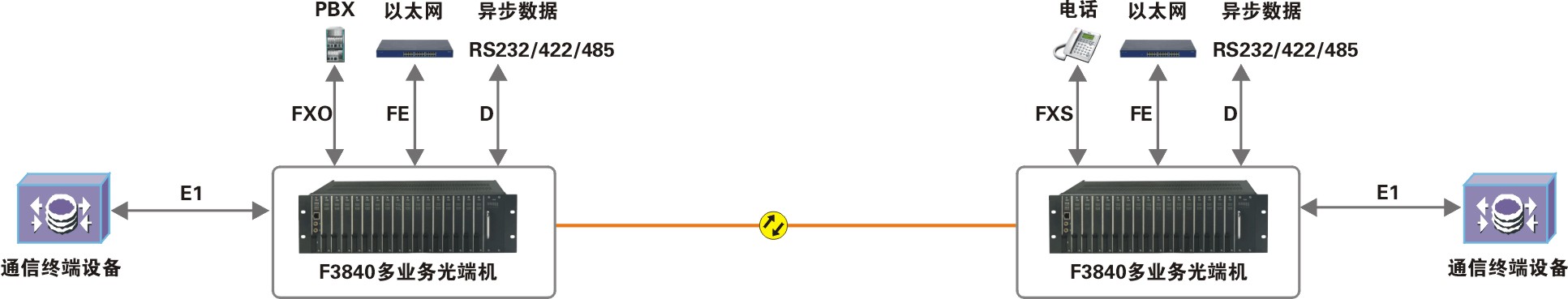 协议转换器（E1转以太网系列）协议转换器HJ-ICE01E协议转换器产品外观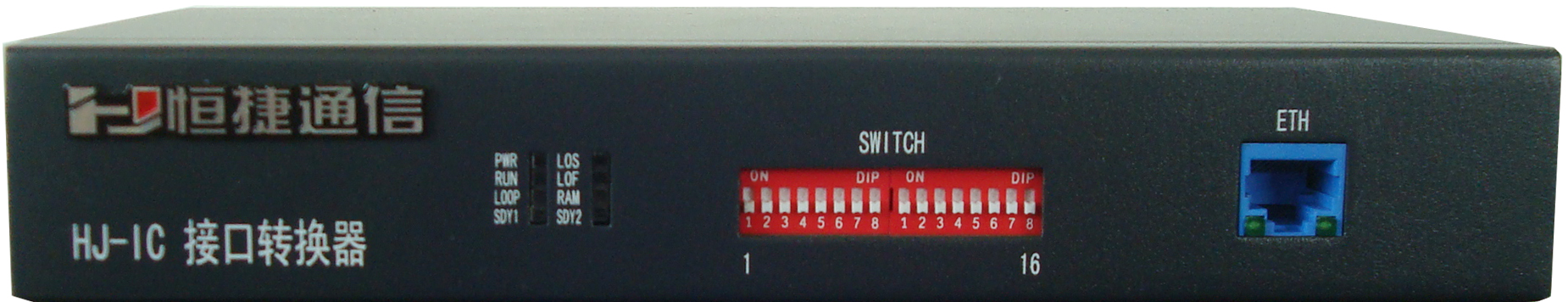                                     正面视图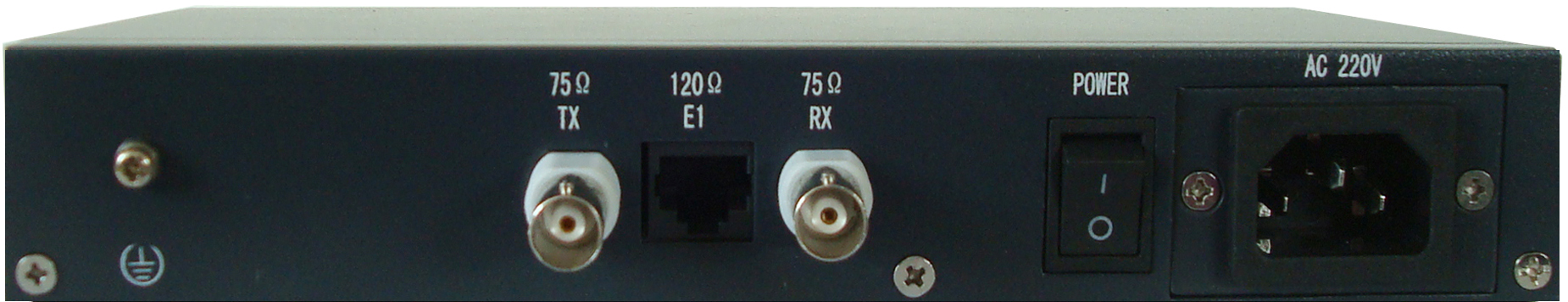 背面视图产品概述    HJ-ICE01E协议转换器利用E1通信线路，为互联网提供带宽为1.92M的数据传输通道，通过光端机等传输设备将两个局域网连接成为一个局域网的两个网段，并使用同一个IP地址。自动学习MAC地址，根据地址表对数据包进行过滤（此功能可以关闭），对TCP/IP协议透明。    广泛应用于电信、移动等电信运营商公网及邮电、电力、银行、公安、部队、铁路、大型企事业单位等……专网。功能特点1.各接口技术参数均符合国际或国内相关标准2.实现以太网数据在E1线路中透明传输和分时隙传输，带宽范围64Kbps-2048Kbps3.环回功能：E1本端自环、E1远端环回4.具备网络管理功能，可监视设备工作情况和设置设备的工作状态5.具备以太网的自动协商功能，支持全双工/半双工的工作方式，同时提供交叉和直通以太网口，能传输IEEE802.1Q规定的超长帧6.支持带有VLAN功能的以太网交换机7.具有本地数据帧过滤功能，提供75Ω非平衡接口或120Ω平衡接口8.具备E1电路的检测功能，方便开通9.具有伪随机码测试功能,为设备的安装调试和维护带来很大便利；10.桌面式机箱产品配置应用方案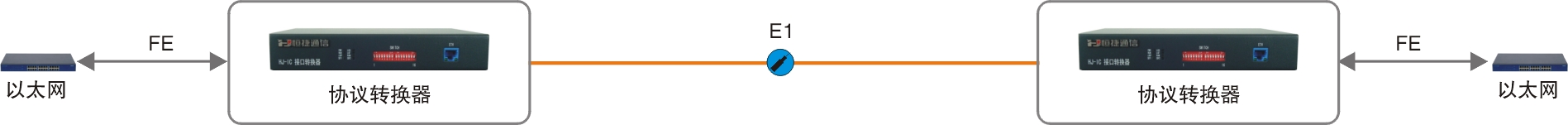 HJ-ICE04E协议转换器产品外观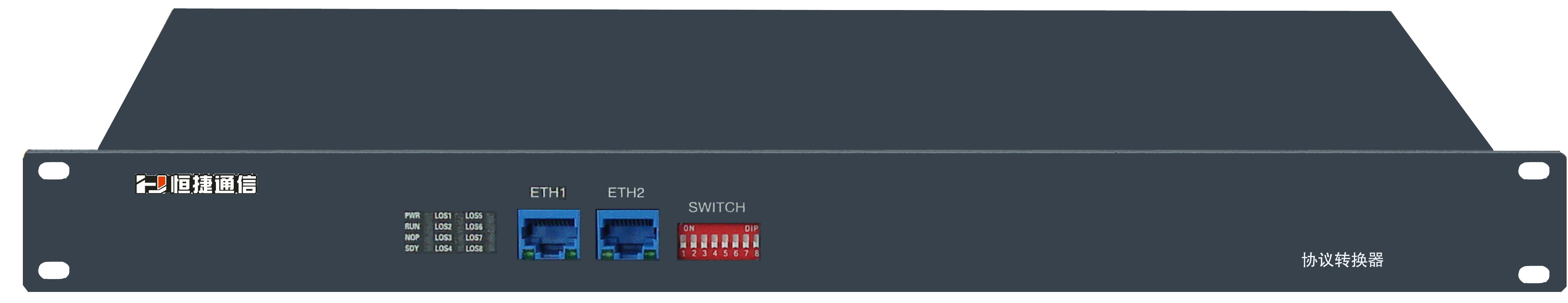 正面视图
背面视图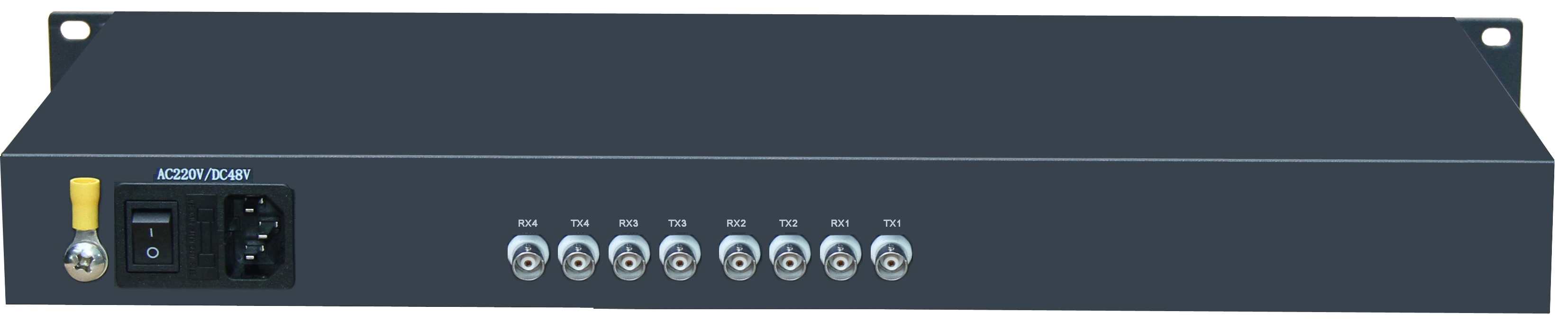 产品概述    HJ-ICE04E协议转换器利用E1通信线路，为互联网提供带宽为7.6M的数据传输通道，通过光端机等传输设备将两个局域网连接成为一个局域网的两个网段，并使用同一个IP地址。自动学习MAC地址，根据地址表对数据包进行过滤（此功能可以关闭），对TCP/IP协议透明。广泛应用于电信、移动等电信运营商公网及邮电、电力、银行、公安、部队、铁路、大型企事业单位等……专网。功能特点1.实现以太网数据在1～4E1电路中的透明传输2.可设置CRC告警门限自动对传输质量差的线路进行隔离，并且是单方向切断，当2M支路一个方向误码率超了门限时，只切断该方向，另一方向不受影响，即以太网传输的两个方向可以不对称3.实现允许多路E1有10ms的传输时延差。当该差值超出允许的范围时，系统可以自动停止在时延过大的E1上发送数据4.环回功能：E1本端自环、E1远端环回5.内置动态以太网MAC地址列表(4096个)，具有本地数据帧过滤功能6.E1接口符合ITU-TG.703、G.704和G.802.37.E1接口模块含有内置的时钟恢复电路和HDB3编解码电路8.设备工作中支持E1信道的热插拔，并自动检测有效的E1信道，中间不会中断数据传输9.支持1～4路E1的灵活配置，在复位时自动检测E1的数量和时延并选择可用的E1口10.支持本地系统对远端系统的复位11.具有以太网监控自动复位功能12.桌面式机箱
产品配置应用方案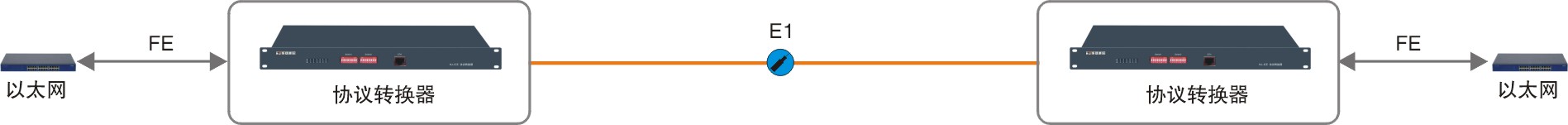 HJ-ICE08E协议转换器产品外观正面视图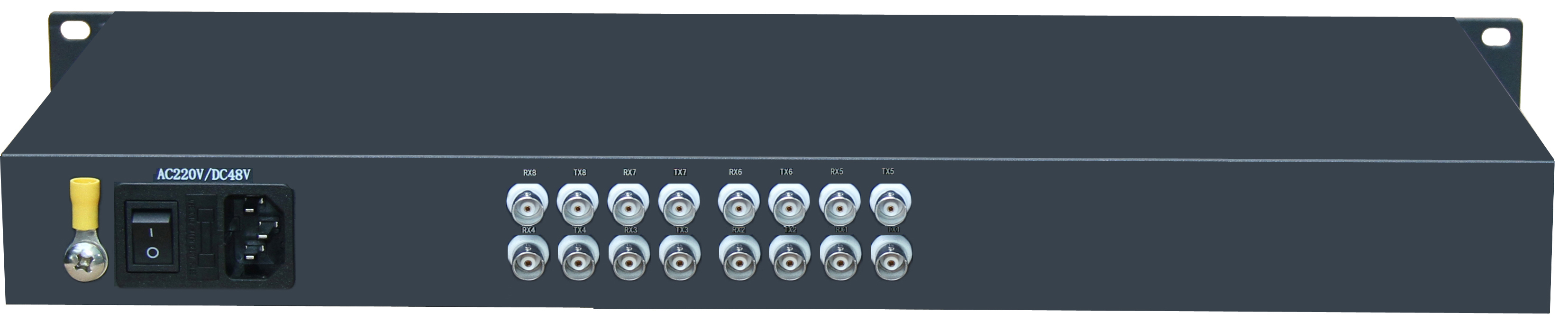 背面视图产品概述    HJ-ICE08E协议转换器利用E1通信线路，为互联网提供带宽为15.2M的数据传输通道，通过光端机等传输设备将两个局域网连接成为一个局域网的两个网段，并使用同一个IP地址。自动学习MAC地址，根据地址表对数据包进行过滤（此功能可以关闭），对TCP/IP协议透明。    广泛应用于电信、移动等电信运营商公网及邮电、电力、银行、公安、部队、铁路、大型企事业单位等……专网。功能特点1.实现以太网数据在1～8E1电路中的透明传输2.可设置CRC告警门限自动对传输质量差的线路进行隔离，并且是单方向切断，当2M支路一个方向误码率超了门限时，只切断该方向，另一方向不受影响，即以太网传输的两个方向可以不对称3.实现允许多路E1有10ms的传输时延差。当该差值超出允许的范围时，系统可以自动停止在时延过大的E1上发送数据4.环回功能：E1本端自环、E1远端环回5.内置动态以太网MAC地址列表(4096个)，具有本地数据帧过滤功能6.E1接口符合ITU-TG.703、G.704和G.802.37.E1接口模块含有内置的时钟恢复电路和HDB3编解码电路8.设备工作中支持E1信道的热插拔，并自动检测有效的E1信道，中间不会中断数据传输9.支持1～8路E1的灵活配置，在复位时自动检测E1的数量和时延并选择可用的E1口10.支持本地系统对远端系统的复位11.具有以太网监控自动复位功能12.标准1U机箱：(484x276x44)mm产品配置应用方案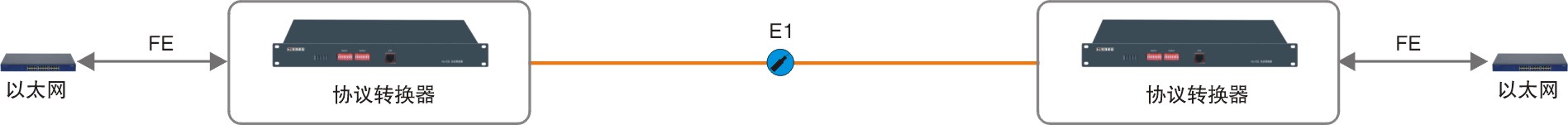 HJ-ICE16E协议转换器产品外观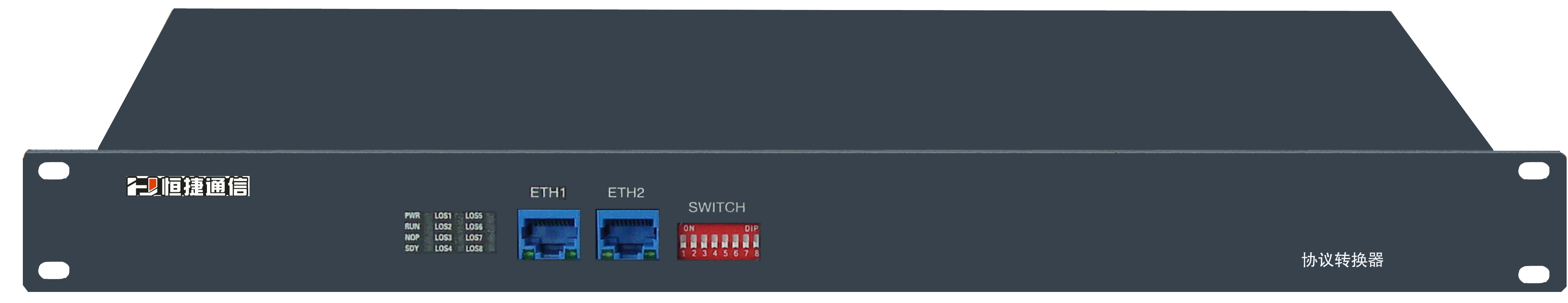 正面视图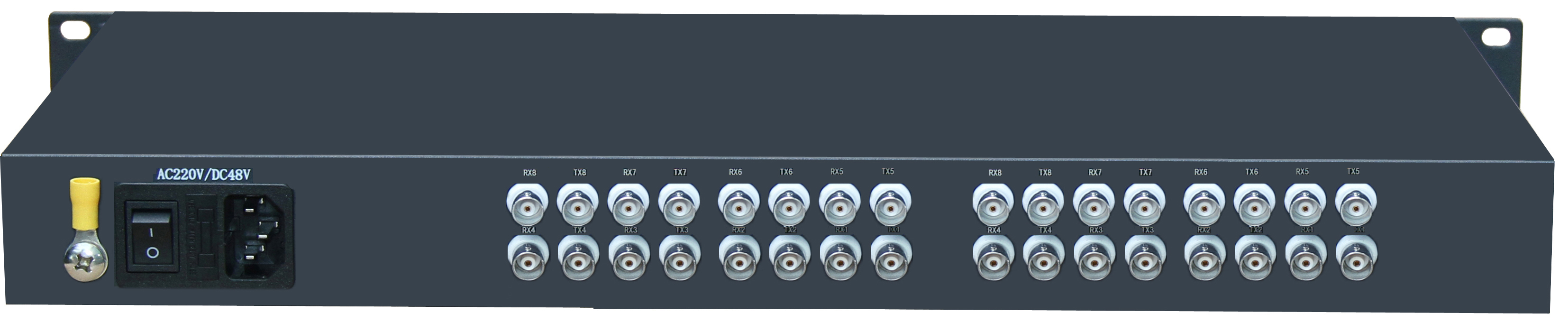 背面视图产品概述    HJ-ICE16E协议转换器利用E1通信线路，为互联网提供带宽为30.4M的数据传输通道，通过光端机等传输设备将两个局域网连接成为一个局域网的两个网段，并使用同一个IP地址。自动学习MAC地址，根据地址表对数据包进行过滤（此功能可以关闭），对TCP/IP协议透明。    广泛应用于电信、移动等电信运营商公网及邮电、电力、银行、公安、部队、铁路、大型企事业单位等……专网。功能特点1.实现以太网数据在1～16E1电路中的透明传输；2.可设置CRC告警门限自动对传输质量差的线路进行隔离，并且是单方向切断，当2M支路一个方向误码率超了门限时，只切断该方向，另一方向不受影响，即以太网传输的两个方向可以不对称3.实现允许多路E1有10ms的传输时延差。当该差值超出允许的范围时，系统可以自动停止在时延过大的E1上发送数据4.环回功能：E1本端自环、E1远端环回5.内置动态以太网MAC地址列表(4096个)，具有本地数据帧过滤功能6.E1接口符合ITU-TG.703、G.704和G.802.37.E1接口模块含有内置的时钟恢复电路和HDB3编解码电路8.设备工作中支持E1信道的热插拔，并自动检测有效的E1信道，中间不会中断数据传输9.支持1～16路E1的灵活配置，在复位时自动检测E1的数量和时延并选择可用的E1口10.支持本地系统对远端系统的复位11.具有以太网监控自动复位功能12.标准1U机箱：(484x276x44)mm产品配置应用方案协议转换器HJ-ICR08E协议转换器产品外观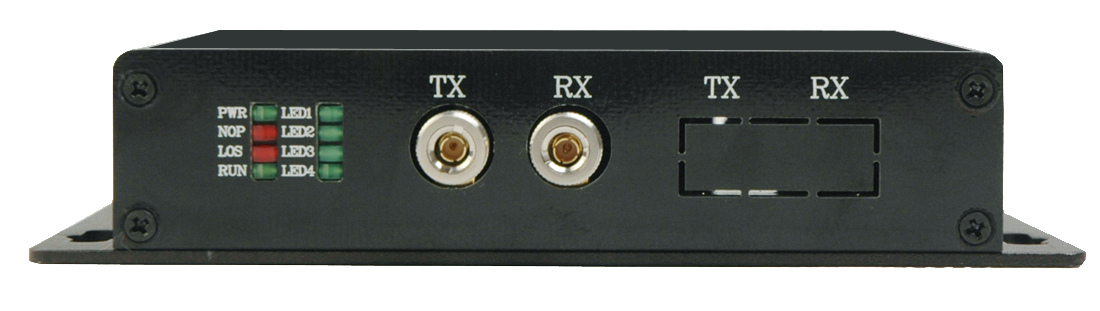 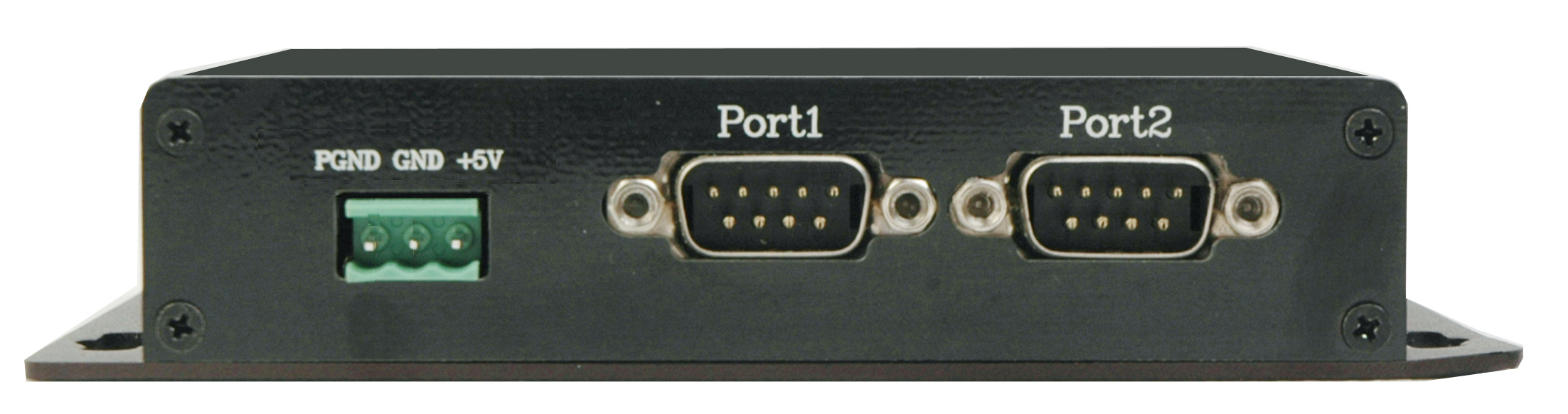 产品概述    E1接口与标准RS232/422/485接口之间的物理层转换,为网络中不同接口设备之间的通信提供安全、无缝连接。    本系列产品性能稳定、功能齐全、功耗低、集成度高、体积小等特点。功能特点1.实现1～8路RS232/422/485异步数据2.各接口技术参数均符合国际或国内相关标准3.具备浪涌和三级防雷击保护4.标准速率：≤115200bps5.传输接口：E1产品配置应用方案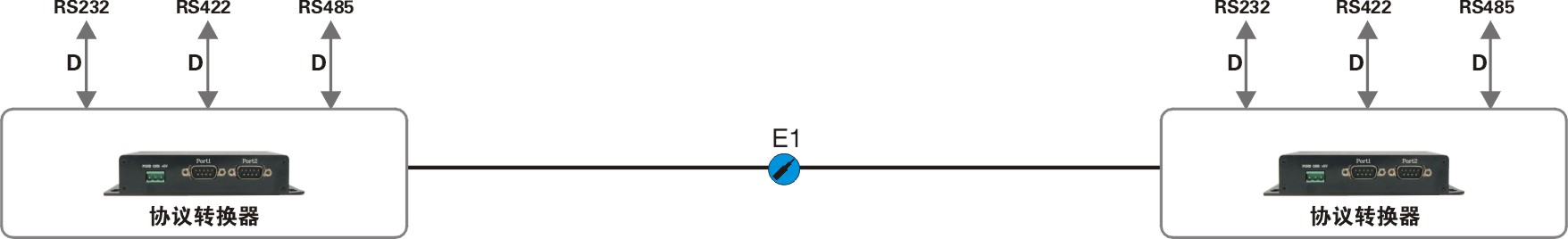 HJ-ICR08F协议转换器产品外观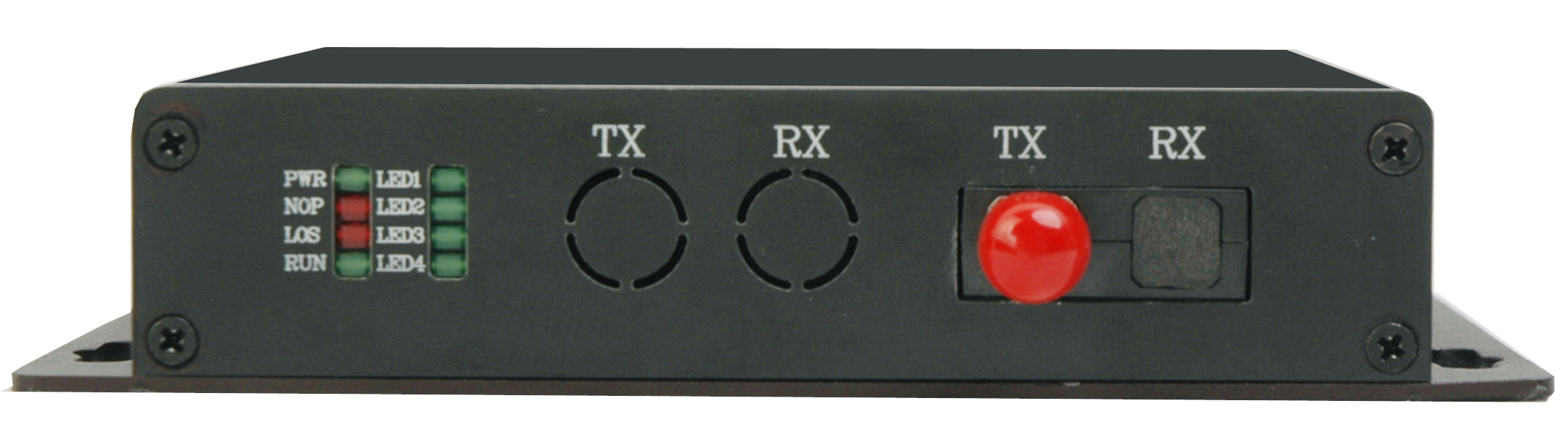 产品概述    光纤接口与标准RS232/422/485接口之间的物理层转换,为网络中不同接口设备之间的通信提供安全、无缝连接。    本系列产品性能稳定、功能齐全、功耗低、集成度高、体积小等特点。功能特点1.实现1～8路RS232/422/485异步数据2.各接口技术参数均符合国际或国内相关标准3.具备浪涌和三级防雷击保护4.标准速率：≤115200bps5.传输接口：光纤产品配置应用方案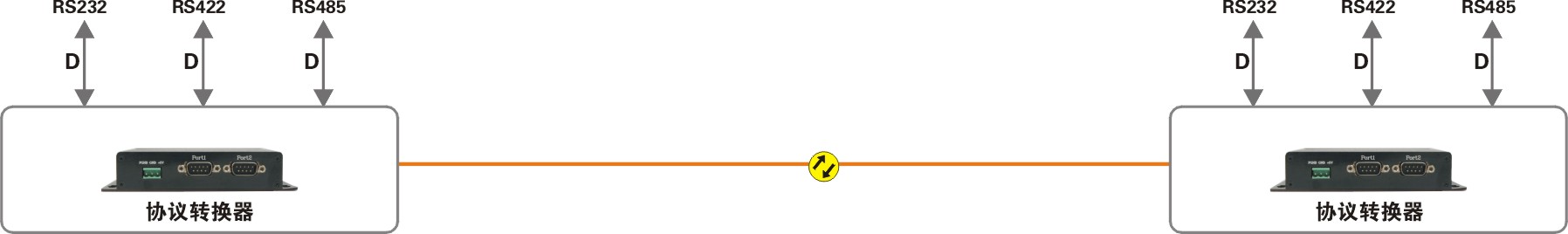 HJ-ICR08DE协议转换器产品外观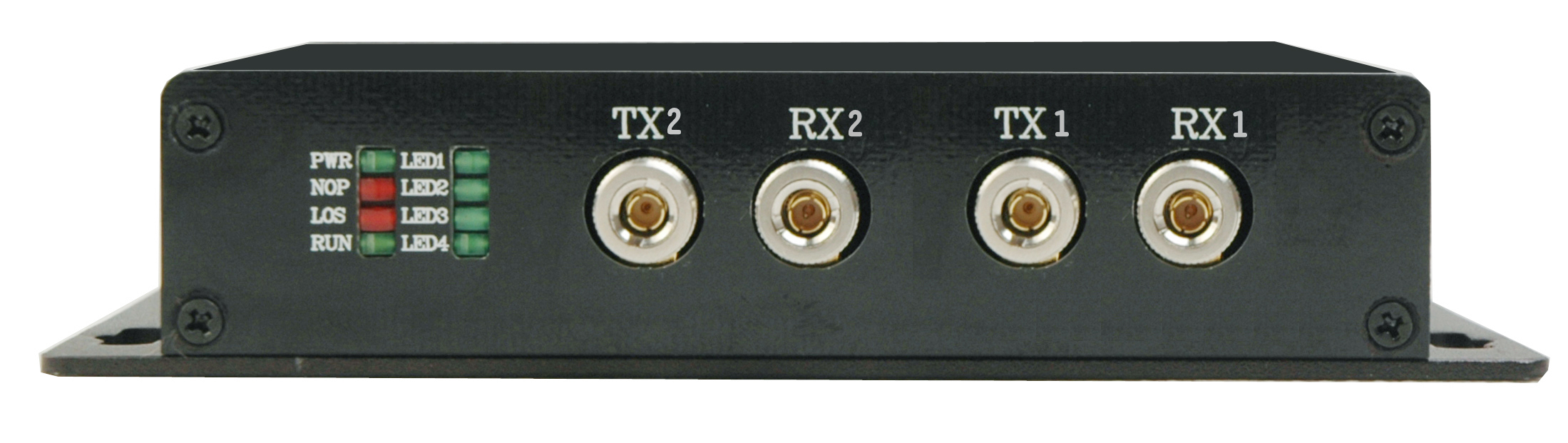 产品概述    HJ-ICR08DE双E1系列为本公司自主研发、生产的链型协议转换器。实现E1接口与标准RS232/422/485接口之间的物理层转换,为网络中不同接口设备之间的通信提供安全、无缝连接。提供1～8路RS232/422/485异步数据接口。    链型协议转换器分主端站和节点站。若任一个节点站设备掉电或故障，不影响主干链路的传输。双E1传输接口可实现1+1保护传输，适用于要求较高的场合。    本系列产品性能稳定、功能齐全、功耗低、集成度高、体积小等特点。功能特点1.实现1～8路RS232/422/485异步数据+2路开关量2.可作为E1接口1+1保护的点对点传输设备3.各接口技术参数均符合国际或国内相关标准4.具备浪涌和三级防雷击保护5.具有E1接口旁路功能，某节点出现故障时不影响其它节点信号的传输6.标准速率：≤115200bps7.传输接口：E1（节点站为双E1接口）产品配置应用方案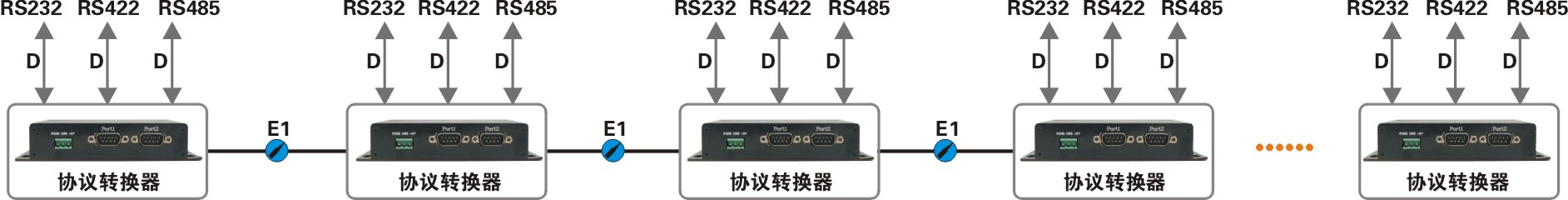 HJ-ICR08DF协议转换器产品外观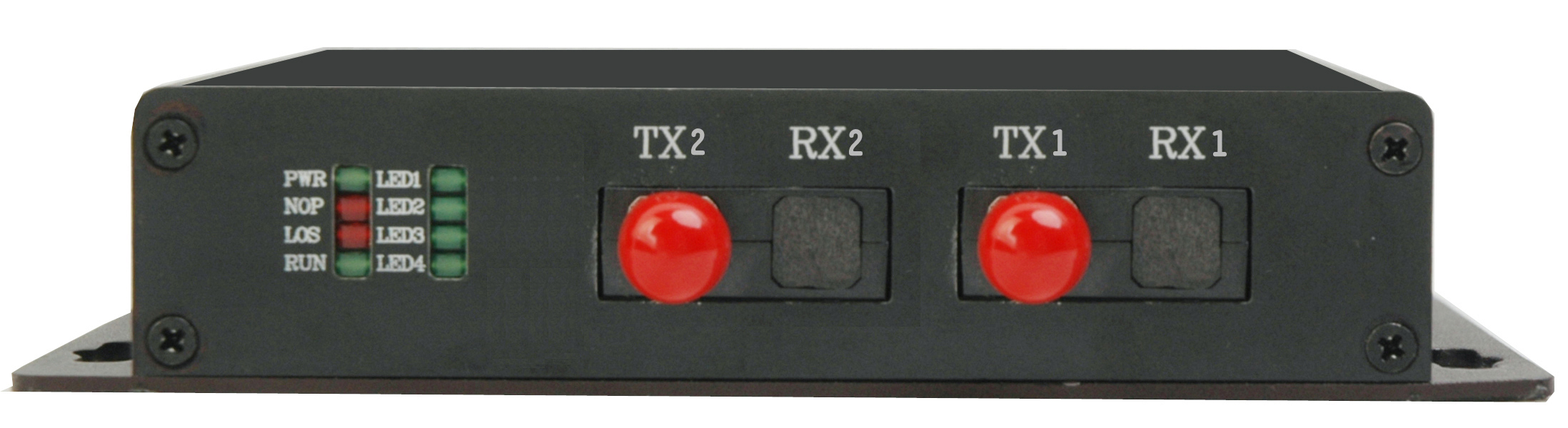 产品概述    HJ-ICR08DF双光口系列为本公司自主研发、生产的链型协议转换器。实现光纤接口与标准RS232/422/485接口之间的物理层转换,为网络中不同接口设备之间的通信提供安全、无缝连接。提供1～8路RS232/422/485异步数据接口。    链型协议转换器分主端站和节点站。若任一个节点站设备掉电或故障，不影响主干链路的传输。双光口传输接口可实现1+1保护传输，适用于要求较高的场合。本系列产品性能稳定、功能齐全、功耗低、集成度高、体积小等特点。功能特点1.实现1～8路RS232/422/485异步数据+2路开关量2.可作为光纤接口1+1保护的点对点传输设备3.各接口技术参数均符合国际或国内相关标准4.具备浪涌和三级防雷击保护5.选配光纤旁路功能，某节点出现故障时不影响其它节点信号的传输6.标准速率：≤115200bps7.传输接口：光纤（节点站为双光接口）产品配置应用方案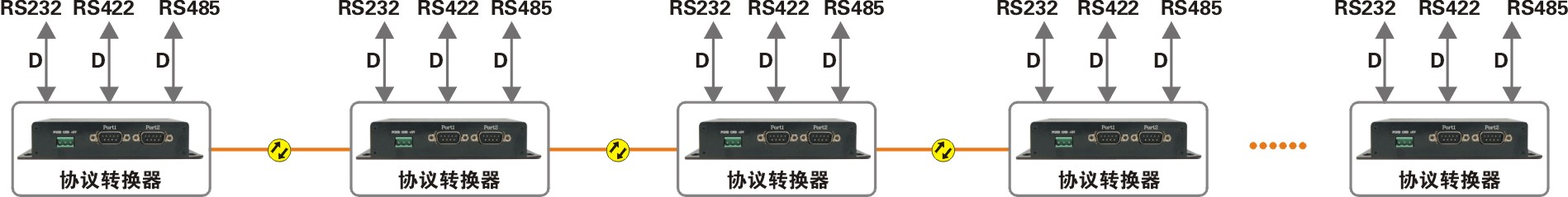 多业务视频光端机系列6.多业务视频光端机6.1 HJ-DAV-MA01多业务视频光端机产品外观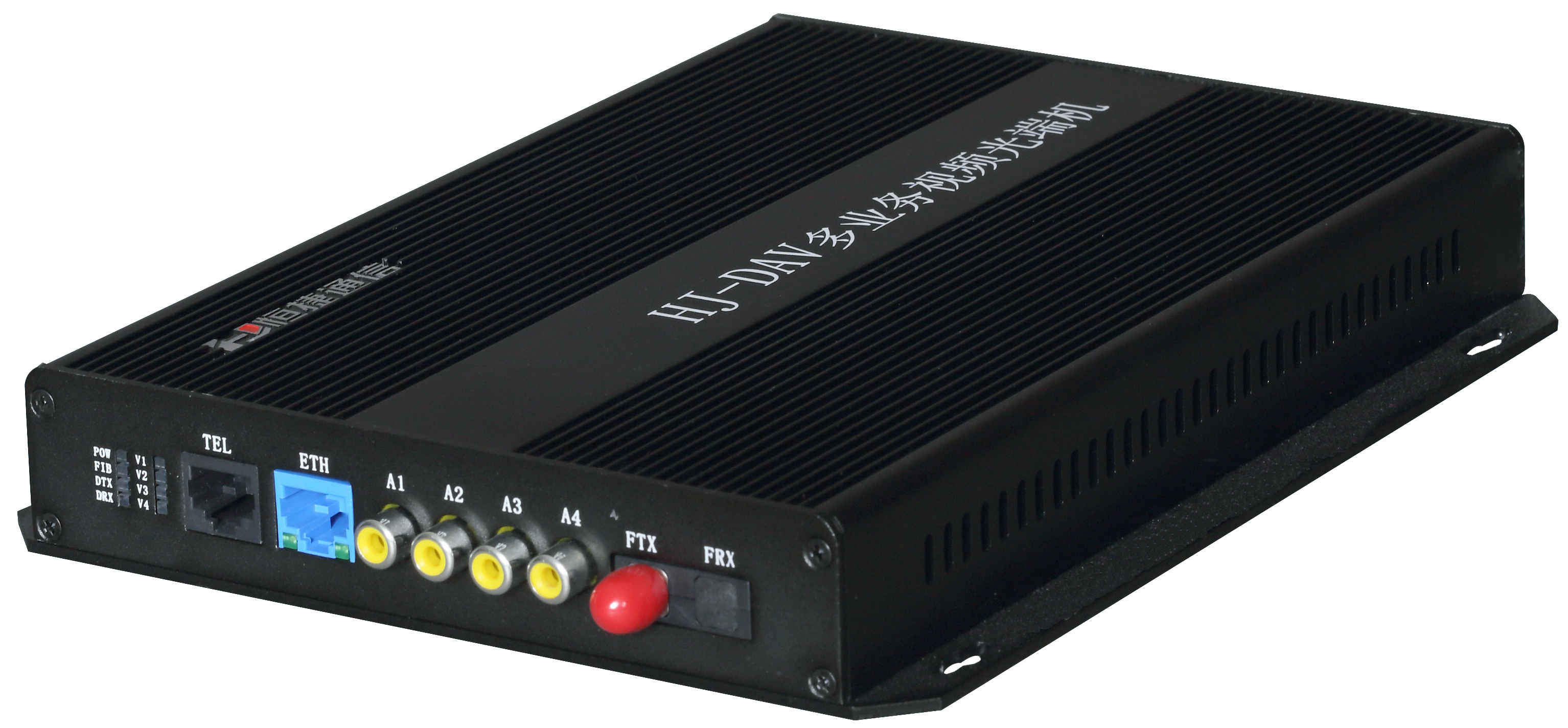 产品概述    HJ-DAV-MA01多业务视频光端机为本公司自主研发、生产的扩展型全数字光纤传输设备。采用全数字视频无压缩传输技术，集视频、音频、数据、电话、以太网等业务于一体的高性能安防产品。    桌面式结构，模块化设计使得安装维护方便，易扩容。齐全的状态指示灯提供了快速的系统诊断功能。    具备抗雷击、耐高温，抗严寒，防尘、防酸雾等。可工作于条件更苛刻的野外环境。    广泛应用于安防系统、智能交通系统(ITS)、高速公路视频监控系统、社会治安监控、电力/水利安全监控系统、高保真视频会议系统、公安三/四级网络、广播电视系统、煤矿安全监控系统 、军事监控系统、远程演播室数字视频传输、工业生产监控系统等诸多领域。功能特点各接口具备浪涌和三级防雷击保护支持视频、音频、数据、电话、以太网、E1(G.703)等支持双向音频、双向数据等模块化设计，易扩容、维护方便千兆光纤传输，大容量，易升级全数字、无压缩传输支持任何高分辩率视频信号自动兼容PAL 、NTSC 、SECAM 视频制式无调频、调相、调幅的交调干扰无电磁干扰(EMI)、射频干扰(RFI)工业级设计，SMT工艺光纤接口：FC/SC；单模/多模；0-100Km；(根据客户需求定制)完善的网管功能,实时检测设备运行中的各种状态(选配)产品配置应用方案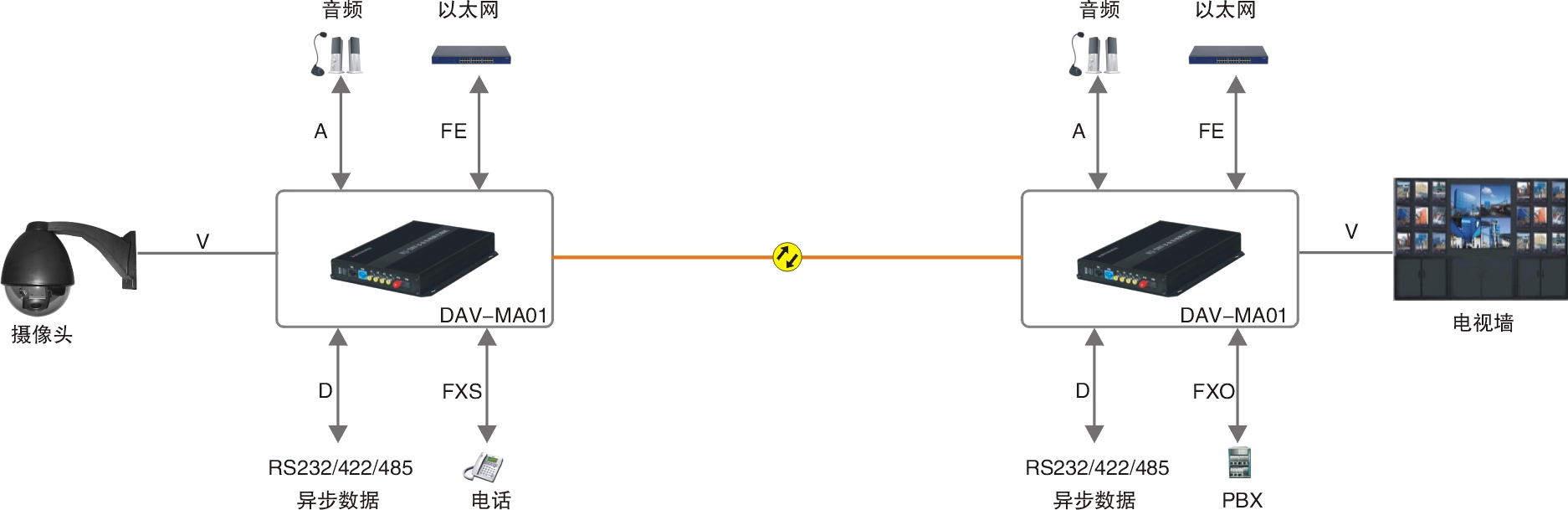 6.2 HJ-DAV-MA04多业务视频光端机产品外观产品概述    HJ-DAV-MA04多业务视频光端机为本公司自主研发、生产的扩展型全数字光纤传输设备。采用全数字视频无压缩传输技术，集视频、音频、数据、电话、以太网等业务于一体的高性能安防产品。根据用户需求，灵活组合成各种配置。    桌面式结构，模块化设计使得安装维护方便，易扩容。齐全的状态指示灯提供了快速的系统诊断功能。    具备抗雷击、耐高温，抗严寒，防尘、防酸雾等。可工作于条件更苛刻的野外环境。    广泛应用于安防系统、智能交通系统(ITS)、高速公路视频监控系统、社会治安监控、电力/水利安全监控系统、高保真视频会议系统、公安三/四级网络、广播电视系统、煤矿安全监控系统 、军事监控系统、远程演播室数字视频传输、工业生产监控系统等诸多领域。功能特点各接口具备浪涌和三级防雷击保护支持视频、音频、数据、电话、以太网、E1(G.703)等支持双向视频、双向音频、双向数据等模块化设计，易扩容、维护方便千兆光纤传输，大容量，易升级全数字、无压缩传输支持任何高分辩率视频信号自动兼容PAL 、NTSC 、SECAM 视频制式无调频、调相、调幅的交调干扰无电磁干扰(EMI)、射频干扰(RFI)工业级设计，SMT工艺光纤接口：FC/SC；单模/多模；0-100Km；(根据客户需求定制)完善的网管功能,实时检测设备运行中的各种状态(选配)产品配置应用方案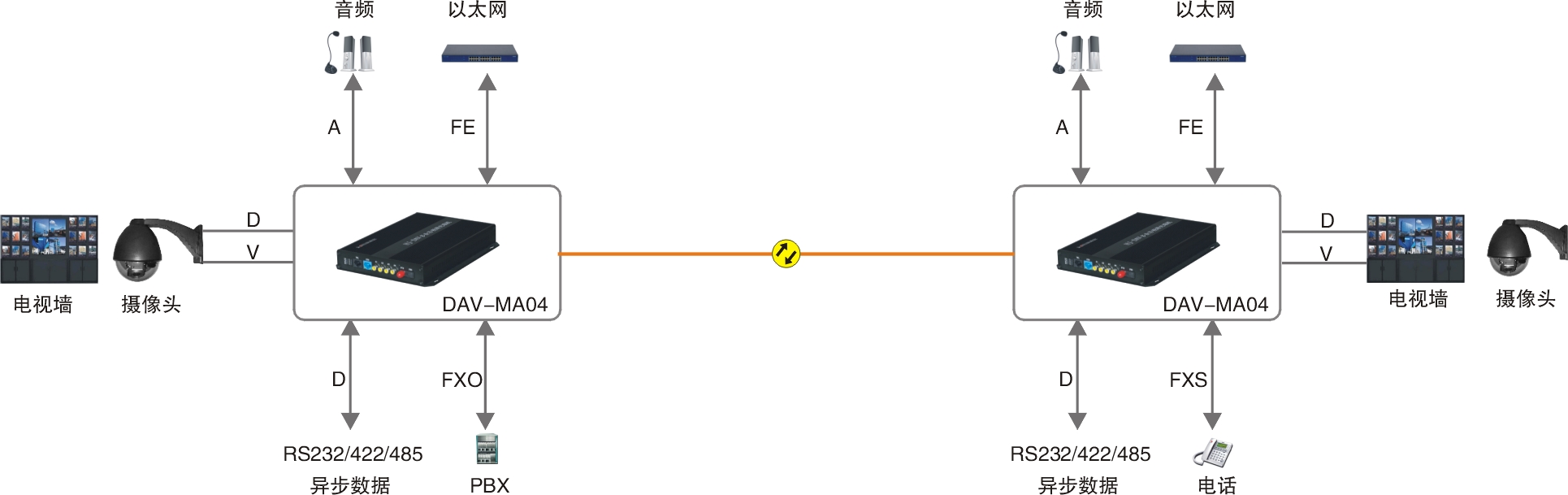 6.3 HJ-DAV-MB08多业务视频光端机产品外观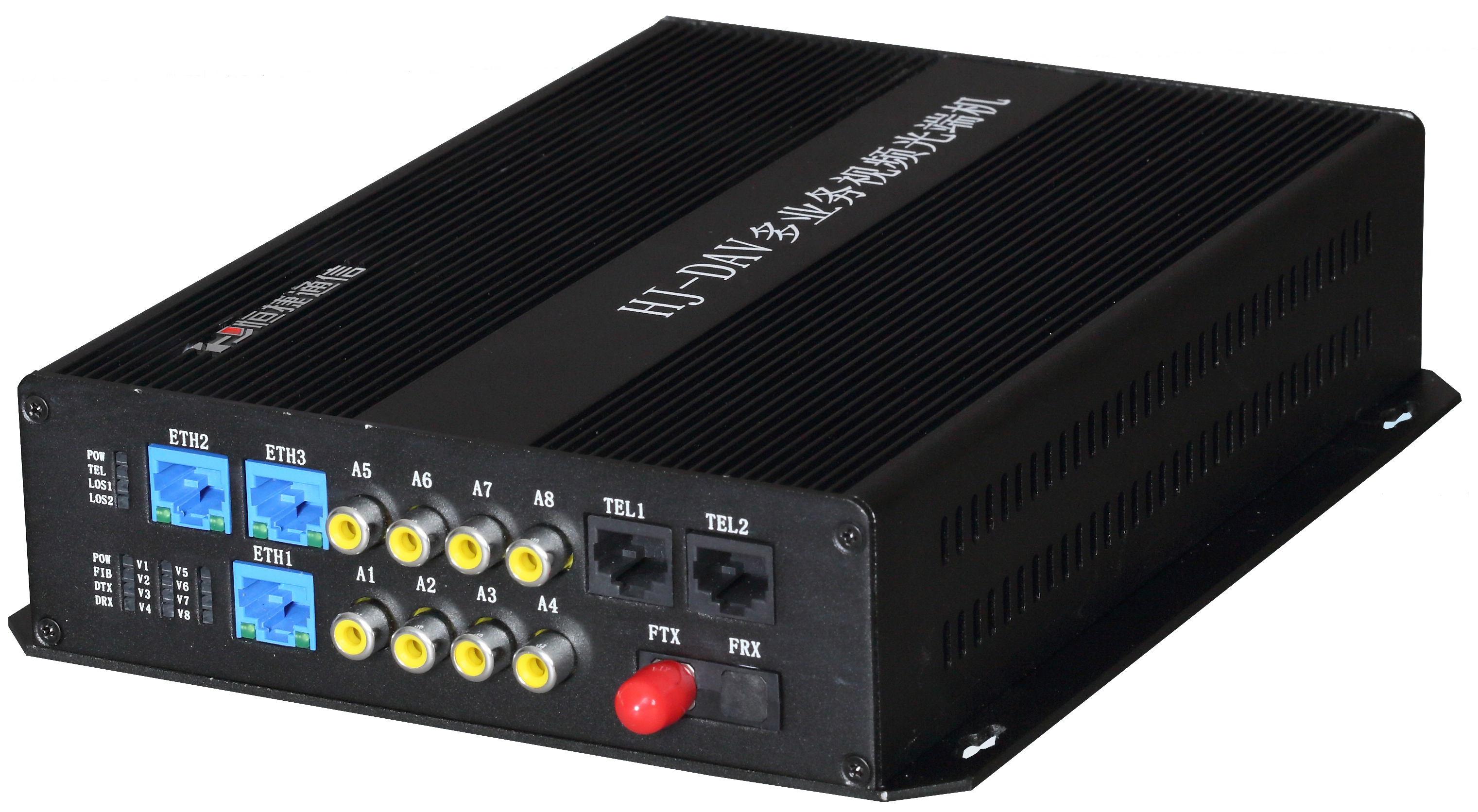 产品概述    HJ-DAV-MB08多业务视频光端机为本公司自主研发、生产的扩展型全数字光纤传输设备。采用全数字视频无压缩传输技术，集视频、音频、数据、电话、以太网、E1(G.703)等业务于一体的高性能安防产品。根据用户需求，灵活组合成各种配置。    桌面式结构，模块化设计使得安装维护方便，易扩容。齐全的状态指示灯提供了快速的系统诊断功能。    具备抗雷击、耐高温，抗严寒，防尘、防酸雾等。可工作于条件更苛刻的野外环境。广泛应用于安防系统、智能交通系统(ITS)、高速公路视频监控系统、社会治安监控、电力/水利安全监控系统、高保真视频会议系统、公安三/四级网络、广播电视系统、煤矿安全监控系统 、军事监控系统、远程演播室数字视频传输、工业生产监控系统等诸多领域。功能特点各接口具备浪涌和三级防雷击保护支持视频、音频、数据、电话、以太网、E1(G.703)等支持双向视频、双向音频、双向数据等模块化设计，易扩容、维护方便千兆光纤传输，大容量，易升级全数字、无压缩传输支持任何高分辩率视频信号自动兼容PAL 、NTSC 、SECAM 视频制式无调频、调相、调幅的交调干扰无电磁干扰(EMI)、射频干扰(RFI)工业级设计，SMT工艺光纤接口：FC/SC；单模/多模；0-100Km；(根据客户需求定制)完善的网管功能，实时检测设备运行中的各种状态(选配)产品配置应用方案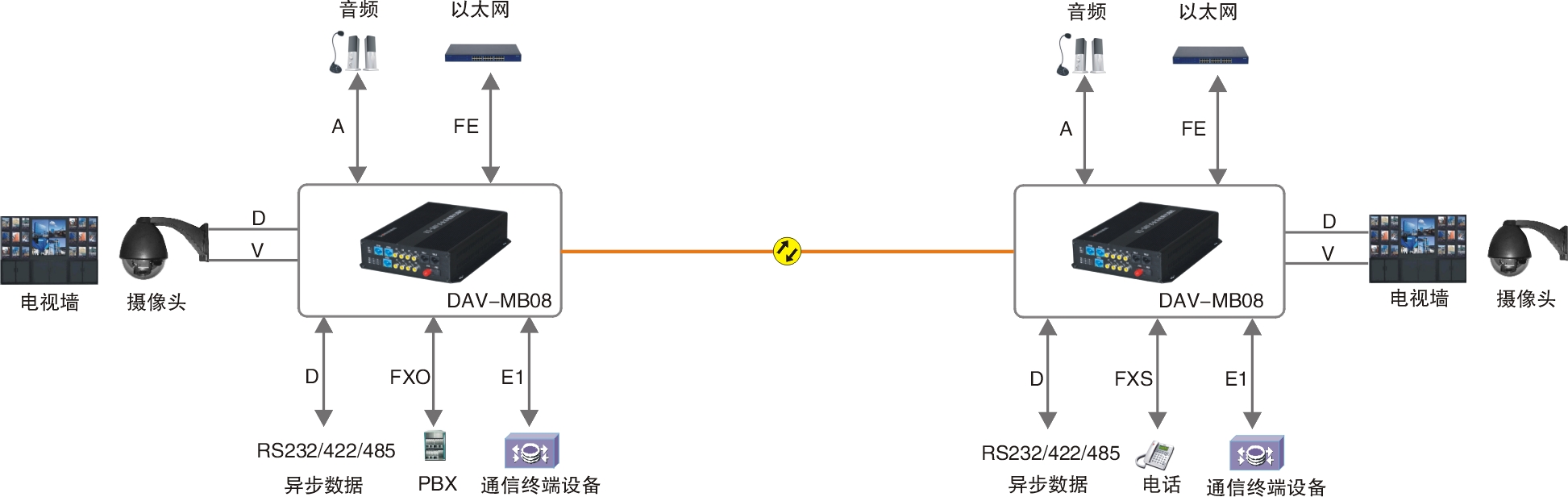 6.4 HJ-DAV-MC16多业务视频光端机产品外观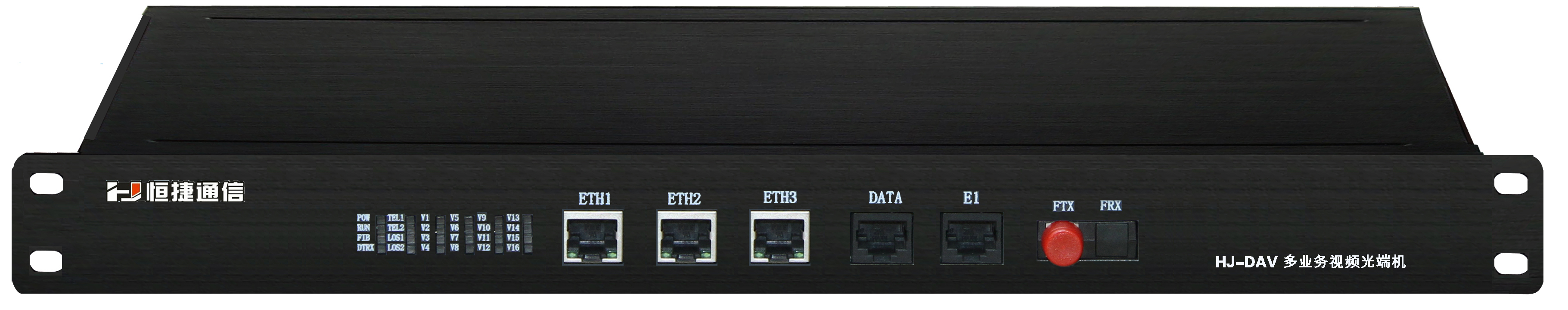 正面视图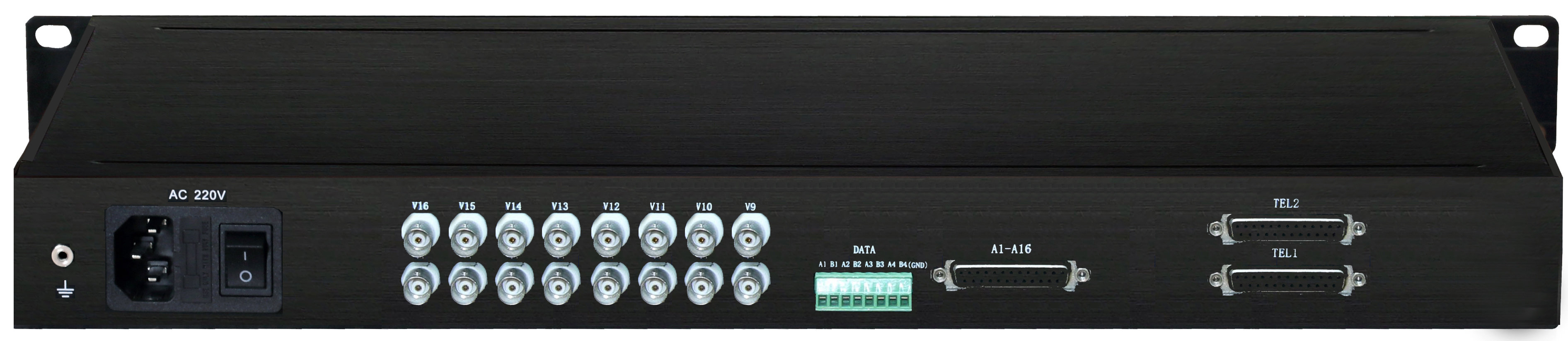 背面视图产品概述    HJ-DAV-MC16多业务视频光端机为本公司自主研发、生产的扩展型全数字光纤传输设备。采用全数字视频无压缩传输技术，集视频、音频、数据、电话、以太网、E1(G.703)等业务于一体的高性能安防产品。根据用户需求，灵活组合成各种配置。    机架式(1U)结构，模块化的设计使得安装维护方便，易扩容。齐全的状态指示灯提供了快速的系统诊断功能。    具备抗雷击、耐高温，抗严寒，防尘、防酸雾等。可工作于条件更苛刻的野外环境。广泛应用于安防系统、智能交通系统(ITS)、高速公路视频监控系统、社会治安监控、电力/水利安全监控系统、高保真视频会议系统、公安三/四级网络、广播电视系统、煤矿安全监控系统 、军事监控系统、远程演播室数字视频传输、工业生产监控系统等诸多领域。功能特点各接口具备浪涌和三级防雷击保护支持视频、音频、数据、电话、以太网、E1(G.703)等支持双向视频、双向音频、双向数据等模块化设计，易扩容、维护方便千兆光纤传输，大容量，易升级全数字、无压缩传输支持任何高分辩率视频信号自动兼容PAL 、NTSC 、SECAM 视频制式无调频、调相、调幅的交调干扰无电磁干扰(EMI)、射频干扰(RFI)工业级设计，SMT工艺光纤接口：FC/SC；单模/多模；0-100Km；(根据客户需求定制)完善的网管功能，实时检测设备运行中的各种状态(选配)产品配置应用方案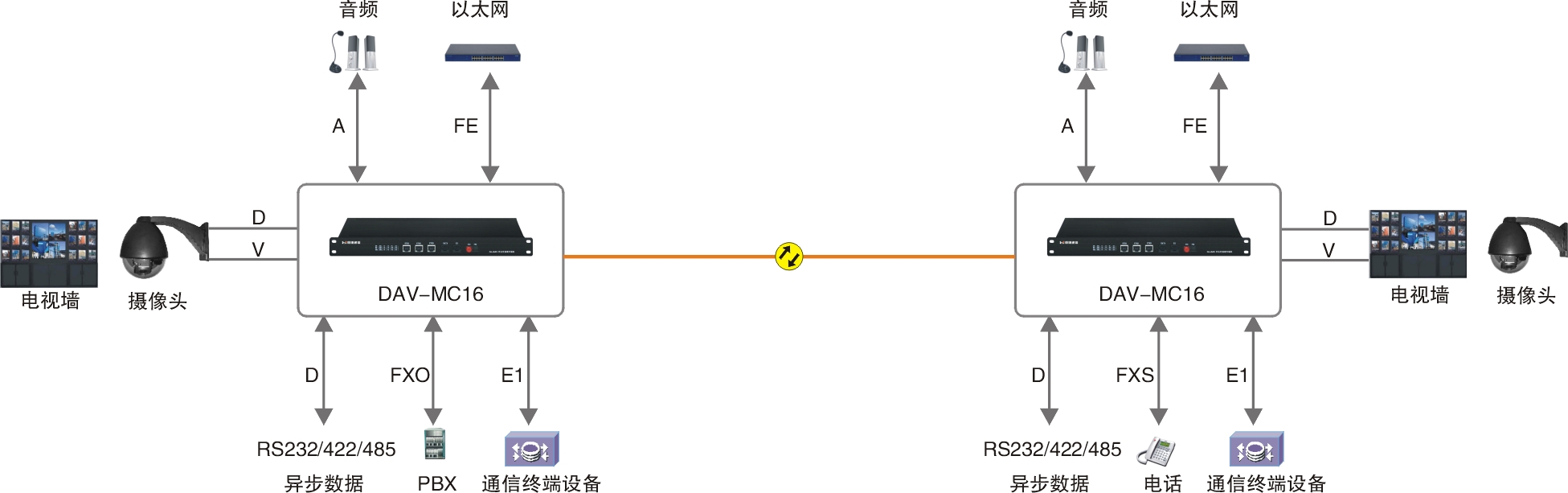 接口技术参数附：技术指标光纤接口    物理接口				      FC/SC(可选)    光纤种类			          单模/多模、单纤/双纤(可选)    传输距离			          0～100Km(可选)视频接口	    物理接口                       BNC	    视频输入/输出阻抗		       75Ω（非平衡）	    视频输入/输出电压		       1Vp-p（典型）；最大值1.5Vp-p	    视频带宽				       8MHz		    视频编码		   	           8bit              10bit	    微分增益(DG)			       ≤2%              ≤1%	    微分相位(DP)			           ≤2°               ≤0.6°	    场倾斜				           ≤1%              ≤0.5%	    信噪比(SNR)				       ≥65dB            ≥70dB音频接口	物理接口                       RCA	信号种类                       平衡或非平衡立体声音频可选	音频输入阻抗                   平衡600Ω/47KΩ，非平衡18KΩ	音频输出阻抗		           平衡100Ω，非平衡50Ω	输入电平范围                   16dBm	信躁比（加权）                 80dB    THD+N失真度                  0.02%；0dB	频率响应                       +0.25dB；20Hz-20KHz	通道隔离                       80dB； 20Hz-20KHz	采样速率                       48KHz	音频编码                       24Bit 数据接口	物理接口                       工业标准接线端子(也可配置DB9/DB25等接口)	接口类型                       RS232、RS422、RS485	速率                           ≤115.2Kbps	误码率                         ≤10-9	通信方式                       支持正向、反向或双向数据通信；支持点对点,点对                                   多 点方式连接（RS422、RS485）E1接口   物理接口                       C3/BNC/DB9/DB25/RJ45   数字接口电气特性               符合ITU-T G.703建议   抖动转移特性                   符合ITU-T G.823建议   输入抖动容限                   符合ITU-T G.823建议   输出抖动                       符合ITU-T G.823建议   接口阻抗                       75欧（非平衡）或120欧（平衡）   编码方式                       HDB3   误码率                         ≤10-9以太网接口	物理接口                     RJ45	接口速率                     10M/100M/1000M	接口标准                     符合IEEE802.3  10Base-TX 标准	                             符合IEEE802.3u  100Base-TX 标准	                             符合IEEE802.3u  1000Base-TX 标准	                             符合IEEE802.3ab 标准	                             符合IEEE802.3z 1000Base-SX/1000Base-LX 标准     工作模式                    全双工/半双工完全自适应语音接口    物理接口                     DB25/RJ45	语音类型                     FXO/FXS 	串音衰耗                     ≥65dB	衡重杂音                     ≤63.7dBmop	插入损耗                     -3±0.75dB	频率特性                     300～3400Hz(-0.6～+3dB)	接口阻抗                     600Ω	振铃电压                     AC75±15V	接口馈电                     -48VE&M接口	物理接口                     DB25/RJ45	语音带宽                     300～3400Hz	编解码方式                   PCM编解码	信令控制                     支持各种E&M信令控制方式         	接口支持的通信终端           各种具有E&M通信功能的设备	连接方式                     点对点连接方式    磁石接口	物理接口                     DB25/RJ45	语音带宽                     300～3400Hz	编解码方式                   PCM编解码	信令控制                     磁石电话信令控制方式                        	接口支持的通信终端           各种具有磁石电话通信功能的设备	连接方式                     点对点连接方式    V.35/V.24同步数据接口	物理接口                     DB25/RJ45	接口速率                     Nx64K	接口协议                     透明支持各种同步协议	时钟方式                     内时钟或外时钟方式	误码率                       ≤10-9开关量 	物理接口                    工业标准接线端子         	输入方式                    任意有源或无源开关量输入，支持TTL、继电器触点、                                无源开关、按钮等报警信号。输出方式                    输出信号有源或无源开关输出，支持TTL、继电器 触                                             点输出。 	输出负载                    0.50A（125VAC） ，2A（30VDC）    最大电压                    250VAC, 220VDC环境指标工作温度                     -10℃ ～+70℃贮存温度                      40℃～+100℃湿度                          0～95%不结凝潮热                          BS2011电磁兼容辐射                          EN50081-1，EN55022-B，CE，FCC磁化率                        EN50130-4，EN50028-1接口类型描述以太网接口1(带宽100M),RJ45以太网接口1(带宽10M),RJ45E1接口4,BNC(DB9转BNC) 光纤传输时电话接口8,DB25异步数据接口8，RJ45/工业接线端子(RS232/422/485)选配接口网管/开关量/对讲/同步数据/磁石/EM/热线等接口类型描述电话接口1～30,DB25以太网接口1(带宽100M),RJ45E1接口4,BNC(DB9转BNC) 光纤传输时选配接口网管/开关量/对讲/同步数据/磁石/EM/热线等接口类型描述电话接口1～48，DB25以太网接口1～2(带宽100M)，RJ45E1接口1～48，BNC(DB25转BNC)选配接口网管/开关量/对讲/同步数据/磁石/EM/热线等接口类型描述电话接口1～128，DB25以太网接口1～2(带宽100M)，RJ45E1接口1～128，BNC(DB25转BNC)选配接口网管/开关量/对讲/同步数据/磁石/EM/热线等板卡类型描述PDH板卡(4～8)E1PCM-E1板卡E1接入: 8FXOPCM-F板卡光纤接入: 8FXO网桥板卡4E1接入: 4ETH/4x10Bas-T网桥板卡4E1接入: ETH/10Bas-T转换器板卡E1接入: 4RS232/422/485视频光端机卡(1～8)V以太网光端机卡(2～4)ETH接口类型描述1000M以太网1～2，RJ45100M以太网1～2，RJ45视频接口1～4，BNC异步数据1～3,工业接线端子（RS232/422/485）开关量1～4，RJ45/工业接线端子（2路双向）选配接口网管接口类型描述1000M以太网1～2，RJ45100M以太网1～8，RJ45E1接口1～32，RJ45/工业接线端子选配接口网管接口类型描述1000M以太网1～2，RJ45100M以太网1～8，RJ45E1接口8～32，BNC接口(DB25转BNC)（选配）电话8～30，DB25接口（选配）视频接口16，BNC接口（选配）异步数据8路RS485/422/232(可选)音频接口1～8路音频（可双向），RCA接口（选配）选配接口网管（选配）板卡类型接口类型描述网管板卡选配接口网管FAU板卡100M以太网1～2路100M以太网FAU板卡异步数据1～4路RS232/RS422/RS485（可选）FAU板卡视频接口1～4路视频（可选）GFAU板卡100M以太网1～2路100M以太网,物理隔离GFAU板卡1000M以太网1～2路1000M以太网，物理隔离GFAU板卡异步数据1～4路RS232/RS422/RS485（可选）GFAU板卡视频接口1～4路视频（可选）电源盘交流接入1～2块交流电源盘（1+1保护）参数型号SDH光端机100M以太网接口1~8E1接口1~8类别 板卡名称描述主板STM-1盘光传输系统主板，STM-1，内置交叉连接和SET功能。提供8个100M以太网接口	业务板8E1盘单板提供8个标准E1接口,最多支持24个E1接口。	业务板中继盘单板提供8个FXO中继接口，连接交换机用户接口； 最多支 持40个中继接口。物理接口：DB25	业务板用户盘单板提供8个FXS用户接口，连接电话机接口；最多支持40 个用户接口。物理接口：DB25	电源板直流/交流电源盘双电源冗余备份风扇板风扇盘风扇盘类别类别板卡名称 型号简要说明 可插入槽位核心交叉数字交叉盘DXC双冗余备份，支持1008x1008路E1的交叉能力2，3SDH上联STM-4光SDH上联盘 STM42×STM-4，内置EOS功能4，5SDH上联STM-1光SDH上联盘 SMT12×STM-1，内置EOS功能4，5以太网核心汇聚以太网核心 汇聚盘 ESW2×GX+2×GE，支持端口VLAN和IEEE 802.1QVLAN，支持链路聚合功能最多可汇聚 10个业务槽位的1000M以太网数据 8业务盘E1映射盘 E1-1616路E1；75Ω ，支持成帧/非成帧模式4-13业务盘STM-1下联盘STM12×STM-1，内置EOS功能4-13业务盘PDH光分支盘OM044×PDH光接口，可连接远端PDH或者PCM设备，内置EOP功能4-13业务盘以太网电口业务盘FE08A8×FE，8VCG物理隔离，EoPDH/EoS4-13业务盘以太网电口业务盘FE08B8×FE，多E1转换器模式，GFP/LCAS/VCAT；单E1转换器模式，GFP 、HDLC封装可选4-13业务盘语音话路接入盘TEL-FXS32路二线电话用户接口4-13业务盘语音话路接入盘TEL-FXO32路二线电话中继接口4-13业务盘语音话路接入盘TEL-E&M12路E&M电话接口4-13业务盘语音话路接入盘TEL-MAG32路磁石电话接口4-13业务盘TEL-4LINE16路二/四线音频接口4-13业务盘异步数据接入盘DATA32路异步数据RS232/RS485/RS422接口，波特率0~115.2K/bits自适应4-13业务盘V.35接口业务盘8V358×V35,每路带宽N×64Kbps(N＝1～32)4-13业务盘V.24接口业务盘8V248×V24,带宽可设64K、128K、256K4-13业务盘光纤收发器业务盘4FX4×FX接入4-13管理单元网管盘 NMS提供系统管理功能，支持网管级联1电源直流电源盘 PWR双电源冗余备份 ，支持电源管理14、15风扇风扇箱FAN UNITE1U风扇箱，支持风扇管理独立接口类型描述E1接口4，BNC100M以太网口1，RJ45选配接口	网管/开关量/对讲/同步数据/磁石/EM/热线等接口类型描述E1接口8，BNC100M以太网口1，RJ45选配接口	网管/开关量/对讲/同步数据/磁石/EM/热线等接口类型描述E1接口16，BNC(DB25转BNC)100M以太网口1，RJ45电话接口	16，DB25选配接口	网管/开关量/对讲/同步数据/磁石/EM/热线等接口类型描述E1接口32，BNC(DB25转BNC)100M以太网口1，RJ45选配接口	网管/开关量/对讲/同步数据/磁石/EM/热线等接口类型描述E1接口64，BNC(DB25转BNC)100M以太网口1，RJ45电话接口	64，DB25选配接口	网管/开关量/对讲/同步数据/磁石/EM/热线等接口类型描述E1接口128，BNC(DB25转BNC)100M以太网口1，RJ45选配接口	网管/开关量/对讲/同步数据/磁石/EM/热线等接口类型描述E1接口1，传输接口以太网接口1(带宽1.92M)，RJ45接口接口类型描述E1接口4，传输接口以太网接口1(带宽7.6M)，RJ45接口接口类型描述E1接口8，传输接口以太网接口1(带宽15.2M)，RJ45接口接口类型描述E1接口16，传输接口以太网接口1(带宽30.4M)，RJ45接口接口类型描述RS232接口8，DB9RS422接口4，DB9RS485接口8，DB9选配接口	网管/开关量等接口类型描述RS232接口8，DB9RS422接口4，DB9RS485接口8，DB9接口类型描述RS232接口8，DB9RS422接口4，DB9RS485接口8，DB9接口类型描述RS232接口8，DB9RS422接口4，DB9RS485接口8，DB9接口类型描述视频接口1，BNC接口数据接口2路RS232/422/485(可选)，标准工业接线端子音频接口4(可双向)，RCA接口以太网接口1，RJ45接口电话接口4，RJ45接口选配接口网管/开关量/对讲/同步数据/磁石/EM等接口类型描述视频接口4(可双向)，BNC接口数据接口2路RS232/422/485(可选)，标准工业接线端子音频接口4(可双向)，RCA接口以太网接口1，RJ45接口电话接口4，RJ45接口选配接口网管/开关量/对讲/同步数据/磁石/EM等接口类型描述视频接口8(可双向)，BNC接口数据接口3路RS232/422/485(可选)，标准工业接线端子音频接口8(可双向)，RCA接口以太网接口2，RJ45接口电话接口8，RJ45接口E1接口2，RJ45接口选配接口网管/开关量/对讲/同步数据/磁石/EM等接口类型描述视频接口16(可双向)，BNC接口数据接口4路RS232/422/485(可选)，标准工业接线端子音频接口16(可双向)，RCA接口以太网接口3，RJ45接口电话接口16，DB25接口E1接口2，RJ45接口选配接口网管/开关量/对讲/同步数据/磁石/EM等